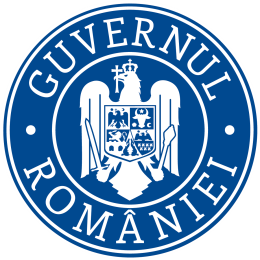       MINISTERUL TRANSPORTURILOR SI INFRASTRUCTURII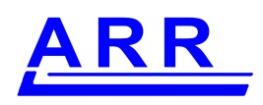 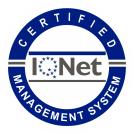 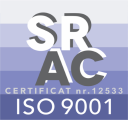 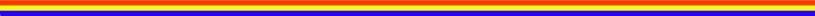 AUTORITATEA RUTIERĂ ROMÂNĂ – A.R.R.Nr. 51/11.03.2024/D.J./S.R.P.                                                                                                                                                                                                                                                  SE APROBA DIRECTOR GENERAL                                                                                                                      COSTEL DORIN ȘTEFANRAPORT DE ACTIVITATEAL AUTORITĂŢII RUTIERE ROMÂNE-A.R.R.PENTRU  - ANUL 2023Întocmit în baza prevederilor art. 5 alin. (3) din Legea nr. 544/2001 privind liberul acces la informaţiile de interes public, cu modificările şi completările ulterioare, precum și în baza prevederilor art. 10 alin.(3) din H.G. nr. 123/200  pentru aprobarea Normelor metodologice de aplicare a Legii 544/2001.Autoritatea Rutieră Română - ARR este organizată şi funcţionează în baza H.G. nr. 625/1998 privind organizarea şi funcţionarea A.R.R., cu modificările şi completările ulterioare, (H.G. nr. 72 din 23 ianuarie 2003; H.G. nr. 2.340 din 14 decembrie 2004; H.G. nr. 57 din 19 ianuarie 2006; H.G. nr. 1.392 din 4 octombrie 2006; H.G. nr. 1.105 din 3 noiembrie 2010; H.G. nr. 1.289 din 27 decembrie 2011), fiind structurată, până la data de 14.04.2022, conform Organigramei aprobată prin O.M.T.I. nr. 827/08.06.2021, iar începând cu data de 15.04.2022, conform  Organigramei aprobată prin O.M.T.I. nr. 414/15.04.2022, și de asemenea, începând cu data de 02.06.2022 fiind structurată conform Organigramei aprobată prin O.M.T.I. nr. 889/02.06.2022.Autoritatea Rutieră Română - ARR este instituţie publică care funcţionează în subordinea Ministerului Transporturilor și Infrastructurii, fiind organism specializat al acestui minister, desemnat să asigure în principal activităţile prevăzute la art. 1 din H.G.R. nr. 625/1998 privind organizarea şi funcţionarea ARR, cu modificările şi completările ulterioare :a) licenţierea operatorilor de transport rutier şi a operatorilor economici care efectueazã activităţi  conexe transportului rutier;b) eliberarea licenţelor de traseu operatorilor de transport rutier care efectueazã transport rutier de persoane prin servicii regulate şi servicii regulate speciale;c) certificarea întreprinderilor care efectueazã transport rutier în cont propriu;d) autorizarea şcolilor de conducãtori auto şi a instructorilor auto;e) activitatea de registru pentru operatorii de transport rutier, întreprinderile care efectuează transport rutier în cont propriu şi auditorii de siguranţă;f) eliberarea certificatelor/atestatelor profesionale pentru personalul de specialitate din domeniul transporturilor rutiere;g) punerea în aplicare a normelor tehnice şi a reglementărilor specifice transporturilor rutiere, pe baza împuternicirii date de Ministerul Transporturilor;h) eliberarea cartelelor tahografice conducătorilor auto, întreprinderilor, personalului abilitat cu efectuarea controlului privind respectarea prevederilor  Ordonanţei Guvernului nr. 37/2007, privind stabilirea cadrului de aplicare a regulilor privind perioadele de conducere, pauzele şi perioadele de odihnă aleconducătorilor auto şi utilizarea aparatelor de înregistrare a activităţii acestora, aprobată, cu modificări prin Legea nr. 371/2007 cu modificările şi completările ulterioare, şi operatorilor economici autorizaţi, conform reglementărilor legale;i) gestionarea efectuării evaluării de impact asupra siguranţei rutiere, auditului de siguranţă rutieră, inspecţiei de siguranţă, precum şi desfăşurarea activităţilor de formare, atestare, instruire şi perfecţionare profesională a auditorilor de siguranţă rutieră; j)  Secretariatul Consiliului Interministerial pentru Siguranţă Rutieră;Obiectivele generale ale Autorității Rutiere Române ARR sunt stabilite, având în vedere misiunea şi principalele atribuţii ale instituţiei, aşa cum sunt definite în Hotărârea Guvernului nr. 625/1998 privind organizarea şi funcţionarea Autorităţii Rutiere Romane - ARR, cu modificările şi completările ulterioare:- îmbunătăţirea calităţii serviciilor oferite şi simplificarea procedurilor de licenţiere, certificare, atestare şi autorizare;- susţinerea creşterii competitivităţii în domeniul transporturilor rutiere prin promovarea culturii calităţii la nivelul operatorilor de pe piaţa transporturilor rutiere;- creşterea siguranţei în domeniul rutier prin asigurarea realizării evaluării de impact asupra siguranţei rutiere, auditului de siguranţă rutieră, inspecţiei de siguranţă, precum şi desfăşurarea activităţilor de formare, atestare, instruire şi perfecţionare profesională a auditorilor de siguranţă rutieră; - îmbunătăţirea cadrului legislativ privind transporturile rutiere prin promovarea de proiecte de acte normative în concordanţă cu necesităţile pieţei transporturilor rutiere şi în concordanţă cu acquis-ul comunitar;	- creşterea nivelului de instruire şi perfecţionarea profesională a personalului instituţiei.	- creșterea gradului de digitalizare a activității instituției și oferirea de noi facilități persoanelor fizice și juridice care acceseaza serviciile instituției prin mijloace electronice.Directorul General al ARR şi responsabilii de proces îşi asumă responsabilitatea pentru funcţionarea instituţiei într-un SMQ conform cu ISO 9001.MisiuneCrearea premiselor necesare desfășurării activității de transport rutier în condiții de siguranță, concurență loială, prin stimularea, facilitarea și încurajarea armonizării practicilor de lucru și a reglementărilor legale naționale  cu cele din spațiul economic european, punând accent pe digitalizarea operațiunilor, în vederea oferirii serviciilor de nivel calitativ superior operatorilor de transport și economici, care efectuează activități conexe transportului rutier,  precum și adaptarea permanentă la nevoile publicului țintă.ViziuneConferirea de plus valoare, spre consolidarea rolului Autorității de stat în domeniul transporturilor rutiere din România, crearea unui mediu sigur, stabil, pentru clienții interni și externi, partenerii naționali și internaționali, prin preocuparea constantă pentru îmbunătățirea pregătirii profesionale a angajaților din cadrul instituției, adecvarea legislației, a bazei materiale și prin digitalizarea activității. Prezentul Raport de activitate va fi structurat şi prezentat, conform organigramei aprobată prin O.M.T.I. nr. 889/02.06.2022,  care include următoarele structuri funcționale: DEPARTAMENTUL LICENȚIERE ȘI SIGURANȚA RUTIERĂ     - DIRECŢIA LICENŢIERE AUTORIZARE ȘI ATESTARE     - DIRECŢIA SIGURANŢA INFRASTRUCTURII RUTIERE  DEPARTAMENTUL JURIDIC ȘI ECONOMIC            -  DIRECŢIA JURIDICĂ        -  DIRECŢIA ECONOMICĂ  - DIRECTIA TEHNOLOGIA INFORMATIILOR  - SERVICIUL RESURSE UMANE - SERVICIUL  REGLEMENTĂRI 	 - SERVICIUL  ACHIZIȚII PUBLICE - SERVICIUL AUDIT PUBLIC INTERN - SERVICIUL INSPECȚIE GENERALĂ ȘI ANTICORUPȚIE   - COMPARTIMENTUL CONSILIERIDEPARTAMENTUL LICENȚIERE ȘI SIGURANȚA RUTIERĂDIRECŢIA LICENŢIERE AUTORIZARE SI ATESTAREDirecția Licențiere Autorizare și Atestare din cadrul Departamentului Licențiere și Siguranță Rutieră  are următoarea structură organizatorică:- Serviciul Licențe și Programe de Transport – S.L.P.T.; - Serviciul  Autorizări Școli de Conducători Auto – S.A.S.C.A. - Serviciul Organizare Planificare și Compensare Combustibil –S.O.P.C.C.     -Biroul Organizare și Planificare - B.O.P - Serviciul Atestare și Certificare – S.A.C. - Serviciul Eliberare Carduri – S.E.C.În conformitate cu prevederile H.G. nr.625/1998 privind organizarea și funcționarea Autorității Rutiere Române – ARR precum și în conformitate cu prevederile Regulamentului Intern de Organizare și Funcționare, Direcția Licențiere, Autorizare și Atestare a avut ca obiective principale îndeplinirea atribuțiilor instituției pe linia:a) licențierii/certificării operatorilor/întreprinderilor de transport rutier;b) licențierea operatorilor economici care efectuează activități conexe transportului rutier;c) eliberarea licențelor de traseu operatorilor de transport rutier care efectuează transport rutier de persoane prin servicii regulate și servicii regulate speciale;d) autorizarea școlilor de conducători auto;e) autorizarea transportatorilor care efectuează transport de persoane în regim de închiriere sau transport alternativ;f) eliberarea certificatelor/atestatelor profesionale pentru personalul de specialitate din domeniul transporturilor rutiere;g) eliberarea cardurilor tahograf pentru conducători auto, întreprinderi și personalului abilitat cu efectuarea controlului privind respectarea prevederilor Ordonanței Guvernului nr.37/2007 privind stabilirea cadrului de aplicare a regulilor privind perioadele de conducere, pauzele și perioadele de odihnă ale conducătorilor auto și utilizarea aparatelor de înregistrare a activității acestora;h)  administrării schemei de ajutor de stat prevăzută de H.G. nr.667/2022 privind instituirea unei scheme de ajutor de stat pentru compensarea creșterii prețului la combustibil pentru alimentarea motoarelor;În mod suplimentar, pentru anul 2024 au fost stabilite o serie de priorități legate în special de:a) digitalizarea activităților pentru a oferi acces la informații, proceduri și la servicii de asistență, de tratare și soluționare a cererilor de eliberare a documentelor;b) implementarea unei soluții informatice de planificare, organizare și gestionare a activității de examinare practică în vederea obținerii certificatelor de pregătire profesională de tip CPI.c) implementarea unui sistem de depunere online a cererilor în vederea emiterii certificatelor de pregătire profesională marfă/persoane, certificatelor ADR și a cardurilor tahografPentru fiecare structură componentă din cadrul Direcției Licențiere, Autorizare și Atestare, precizăm mai jos, atât realizările din anul 2023, precum și prioritățile pentru anul 2024. Serviciul Licențe și Programe de TransportServiciul Licențe, Programe de Transport are ca atribuții specifice actualizarea programului de transport interjudețean în conformitate cu modificările aprobate, tipărirea și transmiterea graficelor de circulație aferente curselor interjudețene, conform modificărilor aprobate în urma solicitărilor operatorilor de transport rutier, tipărirea și transmiterea graficelor de circulație aferente curselor interjudețene în vederea înlocuirii în cazurile prevăzute de legislația în vigoare, soluționarea solicitărilor referitoare la licențierea întreprinderilor și agenților economici, precum și verificarea și soluționarea solicitărilor referitoare la posibilitatea de deplasare în vederea decontării transportului, primite din partea unităților militare, inspectoratelor județene de poliție, persoanelor fizice, instituțiilor și agenților economici.Serviciul Licențe, Programe de Transport a analizat și întocmit răspunsuri la adrese din partea agențiilor teritoriale, cât și a operatorilor de transport, federațiilor de operatori de transport, diverșilor agenți economici, persoane fizice și juridice, diverselor instituții. De asemenea, au fost transmise la agențiile teritoriale graficele de circulație și anexele la graficele de circulație privind modul de efectuare al curselor în vederea înlocuirii în cazurile prevăzute de legislația în vigoare pentru următoarele cazuri: cereri de renunțare, declararea pierderii sau deteriorării licențelor de traseu și a graficelor de circulație aferente acestora,  aporturilor în natură de la un operator de transport la alt operator de transport, actualizarea graficelor de circulație în urma eliberării licențelor pentru activități conexe.În urma contestării la Curtea Constituțională a Proiectului de lege pentru modificarea și completarea O.G. nr.27/2011 privind transporturile rutiere, în ceea ce privește desfășurarea transportului rutier de persoane prin servicii regulate, după încetarea valabilității programului de transport interjudețean precum și a faptului că pronunțarea asupra neconstituționalității era ulterioară expirării valabilității programului de transport interjudețean, O.M.T. nr. 1268/2023, respectiv O.M.T. nr. 2300/2023 a dispus prelungirea valabilității programului de transport interjudețean și a licențelor de traseu. Astfel, în cadrul serviciului au fost întocmite în vederea publicării pe site-ul www.arr.ro a procedurilor de prelungire a valabilității licențelor de traseu aferente curselor din programul de transport interjudețean, respectiv au fost transmise agențiilor teritoriale, graficele de circulație și/sau anexele la graficele de circulație privind modul de efectuare al curselor în cazurile în care unul/mai mulți operatori de transport nu au solicitat prelungirea licențelor de traseu valabile.De asemenea, au fost efectuate demersurile necesare încheierii contractului subsecvent la acordul cadru pentru asigurarea imprimatelor necesare activității de licențiere/certificare/autorizare, inclusiv transformarea unor poziții din acordul cadru datorită dinamicii eliberării de către agențiile teritoriale a anumitor imprimate.Pentru anul 2024, se mențin ca priorități obiectivele anterior menționate, suplimentar punându-se accent pe:- actualizarea programului de transport interjudețean în ceea ce privește nominalizarea autogărilor având în vedere dinamica desființării/ înființării acestora, cât și solicitările operatorilor de transport privind modificarea graficelor de circulație;- planificarea activităților având în vedere Proiectul de lege pentru modificarea și completarea O.G. nr. 27/2011 privind transporturile rutiere în ceea ce privește desfășurarea transportului rutier de persoane prin servici regulate după încetarea valabilității programului de transport interjudețean;- stabilirea specificațiilor tehnice și a tirajului pentru achiziția de imprimate și imprimate cu regim special necesare desfășurării activităților de licențiere/ autorizare, în vederea desfășurării procedurii de achiziție publică.Serviciul Autorizări Școli de Conducători AutoServiciul Autorizări Școli Conducători Auto are ca principală activitate autorizarea școlilor de conducători auto, această componentă fiind evidențiată prin verificarea dosarelor trimise de către școlile de conducători auto prin intermediul agențiilor teritoriale ARR, tipărirea autorizației și/sau formularea refuzului motivat, după caz. Astfel, această activitate implică: - autorizarea noilor școli de conducători auto; - schimbarea adresei/denumirii școlilor de conducători auto care sunt autorizate; - adăugarea/renunțarea de categorii la școlile de conducători auto care dețin autorizații de funcționare; - anularea/renunțarea/suspendarea de autorizație, așa cum ne sunt specificate aceste aspecte de către instituțiile cu atribuții în acest sens;- autorizarea poligoanelor auto în care școlile de conducători auto pregătesc persoanele care solicită obținerea permisului de conducere pentru cel puțin una din categoriile AM, A1, A2 și A;De asemenea, în cadrul Serviciului Autorizări Școli Conducători Auto au fost întocmite răspunsuri sau au fost inițiate adrese pentru asociațiile sindicale/patronale reprezentative din domeniul pregătirii, necesare obținerii permisului de conducere, diverși agenți economici, persoane fizice și juridice, diverse instituții sau agențiile teritoriale ARR, conform criteriilor stabilite prin actele normative în vigoare.Totodată, personalul serviciului a asigurat implementarea/mentenanța Registrului Național al Cursanților, aplicație informatică a Autorității Rutiere Române – ARR care conține date referitoare la pregătirea  persoanelor în vederea obținerii permisului de conducere, date generale despre școlile de conducători auto, personalul de specialitate cu care se efectuează pregătirea cursanților în vederea obținerii permisului de conducere (profesori de legislație rutieră și instructori auto) precum și date privind vehiculele utilizate la efectuarea acestei pregătiri. Implementarea/mentenanța Registrului Național al Cursanților este asigurată inclusiv prin gestionarea solicitărilor primite din partea școlilor de conducători auto pe adresa de e-mail dedicată acestei aplicații respectiv rnc@arr.ro.     Asigurarea unui flux continuu și unitar al informațiilor din procesul prin care o persoană obține permisul de conducere, proces în care sunt implicate Autoritatea Rutieră Română – ARR (în ceea ce privește pregătirea) și Direcția Generală Permise de Conducere și Înmatriculări (în ceea ce privește examinarea), a necesitat ca personalul serviciului să participe la numeroase ședințe de lucru cu reprezentanții acestei direcții, în urma cărora au fost aduse îmbunătățiri interconectării sistemelor informatice ale celor două instituții.Pentru anul 2024, se mențin ca priorități obiectivele anterior menționate, suplimentar punându-se accent pe gestionarea:a) situației generată de apariția O.U.G. nr.1/2024 privind modificarea și completarea O.U.G. nr.195/2002 privind circulația pe drumurile publice, prin care este introdusă o nouă categorie de permis de conducere, respectiv categoria Tr1.b) situației generată de apariția Legii nr.20/2022 privind completarea O.U.G. nr.195/2002 privind circulația pe drumurile publice, prin care este legiferată apariția școlilor de conducători auto și a instructorilor de conducere auto în domeniul conducerii defensive, după emiterea, de către Ministerul Transporturilor și Infrastructurii a normelor de aplicare a respectivului act normativ;Serviciul Organizare-Planificare și Compensare Combustibil          În anul 2023, personalul Serviciului Organizare Planificare și Compensare Combustibil  a desfășurat următoarele activități:         - au fost transmise răspunsuri la solicitările de informații sau a fost acordată consultanță persoanelor juridice sau fizice pe linia certificării/atestării personalului de specialitate din domeniul transporturilor rutiere;          - a fost asigurată administrarea sistemului informatic în vederea atestării profesionale a personalului de specialitate din domeniul transporturilor rutiere, respectiv au fost actualizate datelor privind rezultatele examinării după fiecare sesiune în sistemul informatic de licențiere/autorizare/atestare;           - au fost întocmite planurile de activitate necesare desfășurării examinării practice a conducătorilor auto care solicită obținerea certificatelor profesionale marfă/persoane tip CPI și a examinării practice a persoanelor care solicită atestarea ca instructori auto;           - a fost asigurată colaborarea cu Comisia Națională pentru Controlul Activităților Nucleare și s-au  întocmit documentele necesare în vederea examinării personalului implicat în transportul rutier al mărfurilor periculoase din  clasa 7 de pericol;            Pentru anul 2024, ca prioritate a serviciului o reprezintă implementarea unei soluții informatice de planificare, organizare și gestionare a activității de examinare practică în vederea obținerii certificatelor de pregătire profesională de tip CPI, prin această operaționalizare urmărindu-se scăderea volumului de informație tipărită, optimizarea anumitor fluxuri organizatorice precum și diminuarea unor timpi administrativi.           Sistemul informatic va fi accesat în principal de către personalul centrelor de pregătire și perfecționare a personalului din domeniul transporturilor rutiere, de către personalul Autorității Rutiere Române – ARR care are calitatea de examinator al probelor practice dar și de alte entități în funcție de necesitățile prevăzute de legislația aplicabilă în materie de certificare/atestare a personalului de specialitate din domeniul transporturilor rutiere.Serviciul Atestare și Certificare		Având în vedere obiectivele și prioritățile pentru anul 2023 la nivelul Serviciului Atestare și Certificare au fost desfășurate următoarele activități:		-  au fost revizuite în vederea actualizării/îmbunătățirii bazele de întrebări utilizate la examenele susținute în vederea obținerii certificatelor/atestatelor de competență profesională pentru manageri de transport de mărfuri/persoane, consilieri de siguranță pentru transportul rutier al mărfurilor periculoase, instructori de conducere auto și profesori de legislație rutieră, conducători auto care efectuează transport rutier de mărfuri sau de persoane, manageri de transport în regim de taxi și închiriere, conducători auto care efectuează transport de persoane în regim de taxi și respectiv de închiriere;  - au fost tratate și soluționate solicitările repartizate serviciului pe linia recunoașterii calificărilor profesionale obținute în alte state membre ale Uniunii Europene sau din SpațiulEconomic European, sau în Confederația Elvețiană privind profesiile reglementate în România pentru care Autoritatea Rutieră Română – ARR este desemnată autoritate competentă; - s-a colaborat cu Centrul Național de Recunoaștere și Echivalare a Diplomelor pe linia aplicării legislației naționale și europene privind recunoașterea calificărilor profesionale în cazul profesiilor reglementate pentru care Autoritatea Rutieră Română – ARR este desemnată autoritate competentă;- au fost soluționate contestațiile privind rezultatele la probele scrise ale examenelor susținute în vederea atestării profesionale a personalului de specialitate din domeniul transporturilor rutiere și au fost redactate răspunsurile la solicitările de informații sau consultanță ale persoanelor juridice sau fizice pe linia pregătirii, atestării și accesului la profesie pentru personalul de specialitate din domeniul transporturilor rutiere;            - la solicitarea Companiei Naționale de Administrare a Infrastructurii Rutiere, personalul serviciului a participat în comisiile de examinare în vederea atestării personalului specializat  care desfășoară activitatea de însoțire a vehiculelor rutiere cu mase și/sau dimensiuni ce depășesc masele și/sau dimensiunile maxime admise prevăzute în O.G. nr. 43/1997 privind regimul drumurilor, republicată, cu modificările și completările ulterioare;            - s-a participat la examinarea candidaților la probele practice ale examenelor susținute în vederea  atestării  profesionale inițiale a conducătorilor auto care efectuează transport rutier de mărfuri sau de persoane și a instructorilor de conducere auto.În conformitate cu prevederile Regulamentului Intern de Organizare și Funcționare, pentru anul 2024 se mențin ca priorități obiectivele ce decurg din atribuțiile Autorității Rutiere Române – ARR pe linia atestării profesionale a personalului de specialitate din domeniul transporturilor rutiere prin asigurarea bazelor de întrebări și a studiilor de caz utilizate în procesul de examinare asistată de calculator, în vederea obținerii certificatelor/atestatelor de pregătire profesională pentru personalul de specialitate din  domeniul  transporturilor rutiere, recunoașterea calificărilor profesionale obținute în alte state membre ale Uniunii Europene, din Spațiul Economic European sau din Confederația Elvețiană privind profesiile reglementate în România pentru care ARR este desemnată autoritate competentă și asigurarea soluționării contestațiilor privind rezultatele obținute la examene, în conformitate cu reglementările specifice în vigoare.Serviciul Eliberare CarduriÎn anul 2023, personalul serviciului a desfășurat următoarele activității: - au fost eliberate cardurile tahograf pentru conducători auto, întreprinderi și personalul abilitat cu efectuarea controlului privind respectarea prevederilor O.G. nr.37/2007 privind stabilirea cadrului de aplicare a regulilor privind perioadele de conducere, pauzele și perioadele de odihnă ale conducătorilor auto și utilizarea aparatelor de înregistrare a activității acestora;- au fost transmise datele de înregistrare ale solicitanților la RO-CP (centrul de personalizare) în vederea emiterii cartelelor tahografice, certificatelor de pregătire profesionale marfă/persoane tip card, cât și a certificatelor de pregătire profesionale ADR;- au fost gestionate datele furnizate de solicitanți în vederea obținerii cartelelor tahografice și a certificatelor de pregătire profesională tip card ale conducătorilor auto;- a fost asigurată interfața comunicării dintre ARR și RO-CP prin utilizarea unei conexiuni securizate de transmitere automată a cererilor și a datelor necesare personalizării cartelor tahografice, precum și comunicarea dintre RO-CP și ARR privind stadiul personalizării cartelelor tahografice;	Pentru anul 2024 se mențin prioritățile și obiectivele ce decurg din atribuțiile serviciului, urmărindu-se în principal:	- finalizarea activităților privind implementarea unui sistem de preluare a fotografiei și semnăturii în vederea emiterii certificatelor de pregătire profesională marfă/persoane, certificatelor ADR și a cardurilor tahograf;	- implementarea unui sistem de depunere on-line în vederea emiterii certificatelor de pregătire profesională marfă/persoane, certificatelor ADR și a cardurilor tahograf.      DEPARTAMENTUL LICENȚIERE ȘI SIGURANȚA RUTIERĂ  DIRECŢIA SIGURANŢA INFRASTRUCTURII RUTIEREDirecţia Siguranţa Infrastructurii Rutiere din cadrul Departamentului Licențiere și Siguranță Rutieră  are următoarea structură organizatorică:- Serviciul Audit de Siguranță Rutieră - S.A.S.R.;- Serviciul Inspecție de Siguranță Rutieră – S.I.S.R.;- Serviciul Clasificare Rețea Rutieră și Sisteme de Informare - S.C.R.R.S.I.;Conform atribuțiilor prevăzute de Legea nr.265/2008, cu modificările și completările ulterioare, principalele activități desfășurate în anul 2023 de către Direcţia Siguranţa Infrastructurii Rutiere (DSIR), prin cele trei servicii componente, au fost:- Gestionarea auditului de siguranță rutieră, a evaluării de impact asupra siguranței rutiere șiformarea/perfecționarea profesională a auditorilor de siguranță rutieră;-  Inspecția de siguranță a infrastructurii rutiere;-  Evaluarea siguranței rețelei rutiere;-  Alte activităţi conexe.Serviciul Audit de Siguranță Rutieră - S.A.S.R.Activitățile relevante desfășurate de personalul serviciului au fost:a) Contractarea auditului de siguranță rutieră/evaluării de impact asupra siguranței rutiere,fiindîncheiate 226 contracte cu investitorii în valoare totală de 8 346 940 lei, precum și 343 contracte cu auditorii de siguranță rutieră în valoare totală de 4 173 469 lei;b) Optimizarea transparenței activității de contractare, urmărire în execuție și finalizare a contractelor încheiate prin perfecționarea aplicației informatice specifice care gestionează activitatea respectivă; c) Asigurarea activității Secretariatului Comisiei de atestare, disciplină și soluționare a contestațiilor din Ministerul Transporturilor și Infrastructurii,în cadrul celor 32 ședințe organizate fiind analizate și soluționate 78 contestații prin emiterea a 82 decizii; d) Organizarea unui curs pentru formarea profesională de auditori de siguranță rutieră, acțiune organizată cu sprijinul nemijlocit al Universității Tehnice de Construcții București, în urma examenului de atestare fiind atestați 27 noi auditori de siguranță rutieră;e) Perfecționarea profesională periodică a auditorilor de siguranță atestați,activitate organizată în colaborare cu Universitatea Tehnică de Construcții București, la care au participat 83 de auditori de siguranță rutieră.Serviciul Inspecție de Siguranță Rutieră – S.I.S.R.În perioada analizată, Serviciul Inspecție de Siguranță Rutieră (SISR) a organizat și coordonat activitatea de contractare a inspecției de siguranță periodică, concretizată în:a) Încheierea și derularea a 5 contracte privind inspecția de siguranță periodică pe drumuri județene din administrarea Consiliului județean Bihor - 924,695 km, în valoare tarifată de 1 262 864,25 lei, a Consiliului județean Cluj - 1108,142 km, în valoare tarifată de 1 504 978,65 lei, a Consiliului  județean Maramureș - 673,322 km, în valoare tarifată de 908 984,70 lei, a Consiliului județean Mureș - 687,622 km, în valoare tarifată de 932609,70 lei, precum și a Consiliului județean Sibiu - 936,4 km, în valoare tarifată de 1 275 314 lei;b) Încheierea și derularea unui contract de prestări servicii privind inspecția de siguranță periodică a străzilor de categoria a I-a și a II-a din administrarea Primăriei municipiului Cluj-Napoca - 87,795 km, în valoare tarifată de 159 984,45 lei;c) Încheierea și derularea unui contract de prestări servicii privind inspecția de siguranță periodică a drumurilor naționale din administrarea Companiei  Naționale  de  Administrare  a Infrastructurii Rutiere SA (nr.33096/ARR/13.11.2023//nr.116404/CNAIR/22.11.2023), respectiv 568 tronsoane  de  drumuri  naționale  în  lungime  de 15393,97 km, în  valoare  tarifată  de 20 803 911,75 lei;d) Derularea de către ARR cu auditorii de siguranță rutieră desemnați, a unui număr de 75 contracte de prestări servicii privind efectuarea inspecției de siguranță periodică aferentă a 73 tronsoane de drumuri județene și a 2 străzi din municipiul Cluj, având o lungime cumulată de  1245,82  km și o valoare tarifată de 840 926,80 lei;e) Elaborarea și supunerea spre avizare SCIM din cadrul ARR, precum și supunerea spre aprobarea Directorului General al ARR a unei noi ediții a procedurii operaționale de contractare a inspecției de siguranță rutieră periodică P.O.-01-10 cu nr.5684/ARR/2023, conform ultimelor modificări aduse prin OG nr.3/2022 pentru modificarea și completarea  Legii nr. 265/2008 privind gestionarea siguranței circulației pe infrastructură rutieră, Legii nr.265/2008 și actelor normative subsecvente acesteia, asigurându-se astfel, condițiile aplicării unitare a reglementărilor specifice;f) Realizarea de instruiri online cu auditorii de siguranță rutieră externi, privind modul de  derulare a contractelor de prestări servicii pentru efectuarea inspecției de siguranță rutieră periodică, modul de redactare și circuitul rapoartelor de inspecție de siguranță rutieră periodică precum și a documentației  aferente acestora;h) Întocmirea documentației necesare dezvoltării ,,Aplicației software de gestionare a auditului de siguranță rutieră și evaluare de impact”prin adăugarea unui nou modul destinat să asigure gestionarea contractelor de inspecție de siguranță rutieră periodică încheiate cu administratorii drumurilor și cu auditorii de siguranță rutieră desemnați, în condițiile procedurale cerute de legislația specifică;g) Participarea personalului serviciului în echipele desemnate pentru evaluarea siguranței rețelei rutiere a drumurilor naționale.   Serviciul Clasificare Rețea Rutieră și Sisteme de Informare (SCRRSI)În intervalul de referință, personalul serviciului a urmărit, cu precădere, următoarele activități:a) Organizarea și monitorizarea acțiunii de evaluare a siguranței rețelei drumurilor naționale care a acoperit tronsoanele de drumuri naționale din toate județele și municipiul București, în lungime totală de 16559 km, cu mențiunea că s-a participat efectiv la evaluarea unor tronsoane de drum din regiunea București-Ilfov;b) Prelucrarea și analiza rezultatelor evaluării siguranței rețelei drumurilor naționale și trecerea la întocmirea primelor segmente ale hărții digitale a riscului rutier, ca bază a stabilirii ratingului de siguranță și, ulterior a întocmirii documentației raportului de țară privind clasificarea de siguranța a rețelei de drumuri care va fi înaintat Comisiei Europene;c) Perfecționarea prin instruiri periodice organizate în sistem videoconferință, a personalului specializat din cadrul DSIR și din cadrul compartimentelor de inspecție de siguranță rutieră din agențiile teritoriale pentru desfășurarea optimă și la termen a evaluării siguranței drumurilor;d) Desfășurarea de acțiuni premergătoare evaluării siguranței rețelei de drumuri județene, constând în identificarea tronsoanelor de drum, întocmirea proiectului unei metodologii de lucru specifice acestei categorii de drumuri și, respectiv, colectarea datelor privind valorile de trafic, fiind efectuate demersuri către CESTRIN-CNAIRSA pentru perfectarea unui protocol privind schimbul reciproc de date specifice domeniului siguranței infrastructurii rutiere;e) Asigurarea suportului organizatoric al activității Secretariatului Comisiei de atestare, disciplină şi soluţionare a contestaţiilor din cadrul Ministerul Transporturilor și Infrastructurii;f) Monitorizarea activităților specifice Regulamentului delegat (UE) nr.885/2013 (informații referitoare la locuri de parcare sigure și securizate pentru camioane și vehicule comerciale) și, respectiv, a Regulamentului delegat (UE) nr.886/2013 (informații universale în materie de trafic referitoare la siguranța rutieră) și întocmirea raportului anual privind declarațiile primite și rezultatele inspecțiilor efectuate în mod aleatoriu, conform celor două regulamente menționate;  g) Întocmirea notelor de fundamentare și a referatelor de necesitate pentru achiziția unui serviciu privind determinarea costului social al accidentului rutier soldat cu decesul unor persoane și, respectiv a costului social al accidentului rutier soldat cu rănirea gravă a unor persoane, ambele aferente perioadei 2018 - 2022, a unui serviciu bazat pe aplicația informatică ArcGIS pentru clasificarea ratingului riscului rețelei rutiere evaluate, precum și pentru achiziția de camere video auto necesare înregistrării caracteristicilor tronsoanelor de drum în cadrul evaluării siguranței rutiere, respectiv a inspecțiilor de siguranță rutieră specifice.Alte activități conexe activitățiia) Participarea în comisiile de concurs pentru ocuparea unor posturi contractuale vacante, organizat de Autoritatea Rutieră Română - ARR, în perioada 18 - 23.04.2023;b) Participarea la examenele de probe practice CPI și IA, conform prevederilor OMT nr.1214/2015, prin care a fost transpusă Directiva 2003/59/CE, cu modificările și completările ulterioare;c) Participarea la evenimentul „ITS European Congress”, desfășurat la Lisabona, în perioada 22 -  24.05.2023; d) Participarea la Congresul și expoziția internațională - „Global Mobility Call” - Apel la mobilitate globală, eveniment desfășurat la Madrid, în perioada 14 - 16.06.2023;e) Participarea la simpozionul internațional „The Future of Traffic Management” - TRB ISFO 2023, desfășurat la Viena, în perioada 26 - 30.06.2023;f) Participarea la sedința de constituire a Coaliției pentru Siguranță Rutieră, în București, în data de 22.06.2023, organizată de UNSAR (Uniunea Națională a Societăților de Asigurări din România), având ca obiectiv general, inițierea unui proiect de țară pentru recunoașterea siguranței rutiere ca prioritate națională;g) Elaborarea, de către SISR și înaintarea pe circuitul de avizare a documentației specifice aferente derulării achiziției echipamentelor și aparaturii utilizate pentru efectuarea verificărilor și măsurătorilor aferente inspecției de siguranță rutieră specifică prevăzute în Anexa nr.8 a OMT nr. 606/2017, cu modificările și completările ulterioare;h) Participarea personalului SISR la inventarierea anuală, respectiv la centralizarea rezultatelor inventarierii gestiunilor aferente mijloacelor fixe, obiectelor de inventar, tipizatelor cu regim special etc. din cadrul agențiilor teritoriale ARR și din Sediul Central;i) Întreținerea autovehiculelor de serviciu aflate în dotarea DSIR destinate efectuării evaluării rețelei rutiere și a inspecției de siguranță rutieră specifică.Stadiul îndeplinirii obiectivelor generale și obiectivelor specifice propuse pentru  anul 2023Obiective generale:- Contractarea cu administratorii drumurilor a lucrărilor de audit de siguranță rutieră/evaluare de impact și atribuirea spre execuție, către auditorii de siguranță rutieră, a contractelor încheiate, în condițiile respectării reglementărilor legale specifice în vigoare: Obiectiv îndeplinit (pct.1 lit.a);- Contractarea cu administratorii drumurilor a activităților de inspecție de siguranță rutieră periodică și atribuirea spre execuție, către auditorii de siguranță rutieră, a contractelor încheiate, în condițiile respectării reglementărilor legale specifice în vigoare: Obiectiv îndeplinit (pct.2 lit.a-d);- Formarea profesională de noi auditori de siguranță rutieră și organizarea cursului de perfecționare profesională periodică  pentru auditorii de siguranță rutieră atestați: Obiectiv îndeplinit (pct.1 lit.d-e); - Asigurarea desfășurării optime a activității Secretariatului Comisiei de atestare, disciplină și soluționare a contestațiilor din Ministerul Transporturilor și Infrastructurii: Obiectiv îndeplinit    (pct.1 lit.c); pct.3 lit.e);- Finalizarea evaluării siguranţei reţelei drumurilor naționale și desfășurarea de acțiuni premergătoare evaluării siguranței rețelei drumurilor județene: Obiectiv îndeplinit (pct.3, pct.a- b, d); - Monitorizarea activităților specifice Regulamentului delegat (UE) nr.885/2013 și, respectiv, a Regulamentului delegat (UE) nr.886/2013: Obiectiv îndeplinit (pct.3, pct.f);- Documentarea, fundamentarea și înaintarea, spre avizare, a referatelor de necesitate privind dezvoltarea aplicațiilor informatice-suport pentru contractarea activităților de audit de siguranță rutieră/evaluare de impact și a inspecțiilor de siguranță rutieră periodică, în vederea clasificării riscului rutier (rating) a rețelei de drumuri supuse evaluării, precum și pentru determinarea costului social al accidentului soldat cu decesul unor persoane, respectiv a costului social al accidentului soldat cu rănirea gravă a unor persoane: Obiectiv îndeplinit (pct.2 lit.h), pct.3 lit.g).Obiective specifice: - Întocmirea/modificarea/completarea procedurilor operaționale specifice activității desfășurate conform noilor prevederi ale actelor normative (OMTI) subsecvente Legii nr.265/2008 republicată, cu modificările și completările ulterioare: Obiectiv îndeplinit (pct.2 lit.e); - Pregătirea continuă de specialitate a personalului DSIR și din cadrul compartimentelor de inspecție de siguranță rutieră din  agențiile teritoriale: Obiectiv îndeplinit (pct.2 lit.f);- Întocmirea, derularea și facturarea contractelor de prestări servicii de audit de siguranță rutieră/evaluare de impact asupra siguranței rutiere/inspecție de siguranță periodică, desemnarea și contractarea auditorilor de siguranță rutieră, cu respectarea condițiilor legale: Obiectiv îndeplinit (pct. 2 lit. f; pct. 3 lit. c);- Organizarea, monitorizarea și acordarea sprijinului de specialitate personalului din cadrul compartimentelor de inspecție de siguranță rutieră din agențiilor teritoriale ARR,  pentru efectuarea în condiții optime și la termen a evaluării siguranței rețelei de drumuri naționale: Obiectiv îndeplinit (pct. 3 lit. a, c).Priorități ale activității DSIR în anul 2024 -  Perfecționarea continuă a cadrului normativ intern prin revizia periodică sau, după caz, modificarea/completarea procedurilor operaționale specifice;- Acordarea sprijinului de specialitate personalului compartimentelor de inspecție de siguranță rutieră din agențiile teritoriale ARR pentru efectuarea în condiții optime a activităților specifice siguranței infrastructurii rutiere;- Contractarea cu administratorii drumurilor a auditului de siguranță rutieră/evaluării de impact și atribuirea contractelor încheiate, spre execuție, auditorilor de siguranță rutieră;- Organizarea și desfășurarea, cu sprijinul UTCB, a unui curs de formare și atestare de noi auditori de siguranță rutieră, precum și a unui curs de perfecționare profesională periodică pentru auditorii de siguranță rutieră atestați;- Asigurarea desfășurării optime a activității Secretariatului Comisiei de atestare, disciplină și soluționare a contestațiilor din Ministerul Transporturilor și Infrastructurii;  - Contractarea cu administratorii drumurilor a activităților de inspecție de siguranță rutieră periodică și atribuirea contractelor încheiate, spre execuție, auditorilor de siguranță rutieră;-Finalizarea evaluării siguranței rețelei de drumuri naționale și drumuri județene și demararea activităților specifice pentru determinarea ratingului de risc a tronsoanelor de drum evaluate;-Monitorizarea activităților specifice Regulamentului delegat (UE) nr.885/2013 și, respectiv, a Regulamentului delegat (UE) nr.886/2013;-Determinarea costului social al accidentului rutier soldat cu decesul unor persoane și, respectiv a costului social al accidentului rutier soldat cu rănirea gravă a unor persoane.DEPARTAMENTUL JURIDIC ȘI ECONOMIC-  DIRECŢIA JURIDICĂDirecția Juridică din cadrul Departamentului Juridic si Economic are următoarea structură organizatorică:- Serviciul Juridic şi Contencios Administrativ – S.J.C.A ;- Serviciul Relații Publice – S.R.P.- Serviciul Relații Internaționale și S.C.I.S.R.- Serviciul Administrativ, Corespondență, Arhivă și Transport – S.A.C.A.T.  - Biroul Administrativ           - Biroul TransportServiciul Juridic și Contencios AdministrativÎn anul 2023 la Serviciul Juridic și Contencios Administrativ, au fost înregistrate 14 litigii promovate în temeiul Legii 554/2004 cu modificările și completările ulterioare și 11 litigii, promovate pe dreptul comun. Totodată, Serviciul Juridic și Contencios Administrativ, în anul 2023 a gestionat un număr de 50 de litigii promovate pe rolul instanțelor din anii precedenți.Din cele 50 de litigii:  8 au fost câștigate1 a fost pierdut41  sunt  pe  rolul instanțelor de judecată	De asemenea, Serviciul Juridic și Contencios Administrativ a efectuat un număr de 1302 de lucrări precum: întâmpinări, corespondență cu instanțele judecătorești, adrese de răspuns formulate la solicitările persoanelor juridice, persoanelor fizice, operatorilor de transport, răspunsuri la plângerile prealabile formulate în temeiul art.7 din Legea nr.554/2004 cu modificările și completările ulterioare, corespondență cu agențiile teritoriale ale instituției noastre, corespondență cu diferite servicii și direcții din cadrul Autorității Rutiere Române- ARR, precum și lucrări către Consiliile Județene, Ministere, Prefecturi, etc.	Serviciul Juridic și Contencios Administrativ a susținut apărările pentru un număr de 111 termene de pe rolul instanțelor judecătorești în litigiile de contencios administrativ, litigii de muncă și de drept comun.În cadrul Serviciului Juridic și Contencios Administrativ au fost primite și înregistrate un număr de 2526 înscrisuri, iar  un  număr de 1048  au fost expediate  către diferiți destinatari.	Activitatea specifică a Serviciului Relaţii Publice, din cadrul Autorităţii Rutiere Române – ARR este cea de soluţionare a petiţiilor (în sensul primirii, înregistrării, urmăririi redactării în termen a răspunsurilor, precum şi expedierii răspunsurilor către petiționari), în conformitate cu prevederile O.G. nr. 27/2002 privind reglementarea activităţii de soluţionare a petiţiilor, cu modificările și completările ulterioare.    Totodată, o altă activitate specifică a Serviciului Relaţii Publice  este cea de soluționare a solicitărilor de informaţii de interes public, în conformitate cu prevederile  Legii nr. 544/2001 privind liberul acces la informaţiile de interes public, cu modificările și completările ulterioare.În perioada 01.01.2023-31.12.2023, în conformitate cu O.G. nr. 27/2002 privind reglementarea activităţii de soluţionare a petiţiilor, în cadrul serviciului s-au înregistrat și soluționat un număr total de  307 petiţii.În perioada 01.01.2023–31.12.2023, conform prevederilor Legii 544/2001 privind liberul acces la informaţiile de interes public, cu modificările și completările ulterioare, în cadrul serviciului s-au înregistrat și soluționat un numar total de 3530  solicitări de informaţii de interes public.Au fost întocmite  toate rapoartele de activitate, lunare și trimestriale privind activitatea de asigurare a transparenței, precum și raportul  privind  activitatea de soluționare a petițiilor pentru semestrul I.De asemenea, a fost întocmit Raportul de evaluare a implementării  Legii  544/2001, pentru anul 2022,  fiind  publicat pe site-ul www.arr.ro, precum și Raportul de activitate al A.R.R. pentru anul 2022, publicat în M.O.F. al României – Partea a III a, cât și pe site-ul www.arr.ro. Pentru îmbunătățirea procesului de asigurare a accesului la informațiile de interes public s-au luat măsuri în vederea actualizării site-ului Autorității Rutiere Române – A.R.R. www.arr.ro – la Secțiunile:  Despre A.R.R. și  Informații de interes public cu informațiile care se publică din oficiu,conformmodelului prevăzut în Anexa nr. 1 din H.G. nr. 123/2002 pentru aprobarea Normelor metodologice de aplicare a Legii nr. 544/2001 privind liberul acces la informațiile de interes public, cu modificările și completările ulterioare, precum și înAnexa nr. 4 din H.G. nr. 1269/2021 - privind aprobarea Strategiei naționale anticorupție pentru perioada 2021-2025-STANDARD GENERAL DE PUBLICARE A INFORMATIILOR DE INTERES PUBLIC.          Serviciul Relaţii Publice a monitorizat cele 4 adrese oficiale de e-mail, ale A.R.R., respectiv: relatii_publice@arr.ro, cerere544@arr.ro, petitie@arr.ro și presa@arr.ro, utilizându-le pentru primirea solicitărilor, petițiilor sau a altor acte destinate instituției (invitații, oferte, adrese ale centrelor de pregătire și formare profesională pentru progamări examene, contestații, etc..), ce au fost introduse în circuitul documentelor pentru a fi soluționate, conform normelor în vigoare. Adresele, de e-mail, mai sus menționate au fost folosite și pentru comunicarea răspunsurilor la petiții, la solicitările de informații publice sau altor acte, către terții destinatari. De asemenea, personalul din cadrul  S.R.P. a mai efectuat următoarele activități:- a scanat și transmis pe adresa de e-mail, destinatarilor, un număr de 2641  răspunsuri formulate de către alte direcții/servicii/birouri ale instituției;-a formulat un numar de 549 răspunsuri direct pe adresa de e-mail relatii_publice@arr.rosolicitanților de informații publice;a soluționat un număr de 76  adrese repartizate (ex.: Invitații de participare, oferte, adrese ale altor autorități, cum ar fi instituția prefectului, etc.), altele decât solicitările de informații publice sau petiții.Serviciul Relații Internaționale și SCISR a asigurat, în principal:- interfața cooperării Autorității Rutiere Române – ARR cu instituțiile din alte state și organizațiile internaționale de profil și- secretariatul Consiliului Interministerial pentru Siguranță Rutieră - SCISR care, la rândul său, a asigurat secretariatul tehnic al Delegației Permanente Interministeriale pentru Siguranță Rutieră - DPISR.În anul 2023 activitatea cu privire la cooperarea Autorității Rutiere Române - ARR cu instituțiile din alte state și organizațiile internaționale de profil a fost realizată cu îndeplinirea obiectivelor și indicatorilor stabiliți, fiind concentrată, în conformitate cu atribuțiile menționate în Regulamentul intern de organizare și funcționare al instituției, asupra următoarelor:întocmirea adreselor de solicitare a unor răspunsuri de la instituții similare din alte state, cu privire la activitatea de transport rutier și competențe profesionale;formularea răspunsurilor la adresele primite din partea unor persoane fizice sau juridice ori instituții similare din alte state, împreună cu specialiști din cadrul compartimentelor de specialitate ale instituției, cu privire la activitatea de transport rutier și competențe profesionale;traducerea și analizarea documentelor transmise de/către organizațiile/instituțiile omoloage din străinătate;analizarea documentelor/rapoartelor înscrise pe ordinea de zi a reuniunilor internaționale la care participă sau au participat specialiști din cadrul ARR și elaborarea punctelor de vedere ori răspunsurilor aferente, în colaborare cu aceștia, după caz;gestionarea temelor aflate pe agenda Grupurilor de lucru în care ARR este implicat;asigurarea comunicării cu persoanele de contact de la nivelul instituțiilor europene, Reprezentanței României pe lângă Uniunea Europeană și Reprezentanței României pe lângă Organizația Națiunilor Unite;prezentarea către conducerea ARR a propunerilor de participare la evenimente internaționale din domeniile de activitate ale instituției cu interes pentru ARR;întocmirea sau monitorizarea, după caz, a documentelor aferente deplasărilor externe (note, mandate, decizii, devize estimative, rapoarte, documente oficiale și informale, invitații etc);informarea conducerii ARR cu privire la posibilele schimburi de experiență și cursuri de pregătire profesională pentru personalul instituției.  În anul 2023, Secretariatul Consiliul Interministerial pentru Siguranță Rutieră a derulat următoarele activități:-organizarea și participarea la cea de a XXIX-a Reuniune a Consiliului Interministerial pentru Siguranță Rutieră;- organizarea și participarea la ședințele Delegației Permanente Interministeriale pentru Siguranță Rutieră, pe tema:modificării Hotărârii de Guvern nr. 682/2022 privind aprobarea Strategiei naționale pentru siguranță rutieră pentru perioada 2022-2030 în contextul procesului de evaluare de către Comisia Europeană, a cererii de plată nr. 2 transmisă de România, cu scopul clarificării modului de îndeplinire a elementelor aferente jalonului 65;implementării măsurilor prevăzute în Hotărârea de Guvern nr. 682/2022 pentru aprobarea Strategiei naționale pentru siguranță rutieră, pentru perioada 2021-2030 și în Planul de implementare aferent, precum și în Programul de acțiuni prioritare în domeniul siguranței rutiere pentru perioada 2021-2023;- elaborarea de note și materiale pentru ședințele Grupurilor de lucru și ale Delegației Permanente Interministeriale de Siguranță Rutieră;- punerea la dispoziția membrilor DPISR a informațiilor și documentelor, conform solicitărilor.Personalul serviciului:- a realizat traducerea amendamentelor necesare pentru promovarea prin ordin de ministru a noilor prevederi ale Acordului european referitor la transportul rutier internațional al mărfurilor periculoase - ADR, după cum prevede Art. III din Legea nr. 333/2007 de modificare a Legii nr. 31/1994 pentru aderarea României la ADR, adoptat și semnat la Geneva la 30 septembrie 1957;- a participat la diferite evenimente online pe tema siguranței rutiere;- a participat la cursuri de pregătire profesională;- a întocmit răspunsuri la petiții și cererile de informații adresate instituției din interiorul țării și a expediat corespondența;- a rezolvat orice alte sarcini primite din partea conducerii ARR.Serviciul Administrativ, Corespondenţă, Arhivă şi Transport	Serviciul Administrativ, Corespondenţă, Arhivă şi Transport cuprinde în structura organizatorică patru domenii de activitate, respectiv administrativ, corespondență, arhivă și transport și are în subordine Biroul Administrativ și Biroul Transport.	Serviciul Administrativ, Corespondenţă, Arhivă şi Transport a îndeplinit atribuţiile specifice serviciului, conform fişelor de post, RIOF, Procedurilor Operaţionale (aprobate), Managementului Calităţii şi orice altă dispoziţie a conducerii Autorității Rutiere Române – ARR.		Astfel, din punct de vedere Administrativ, salariații din cadrul serviciului au întocmit şi transmis răspunsuri la diverse solicitări de clarificări ale autorităţilor şi instituţiilor publice, a acordat viza „bun de plată” pentru  documentele justificative din care reies obligaţii certe de plată ale Autorităţii Rutiere Române-ARR, către furnizori şi prestatori, întocmind un număr de aproximativ 3.297 ordonanţări de plată, aferente facturilor emise și achitate în anul 2023, a monitorizat și urmărit contractele încheiate  cu privire la desfășurarea activității curente a instituției, a transmiscătre Serviciul Achiziții Publice, toate documentele specifice S.A.C.A.T. necesare demarării procedurilor de achiziții publice, a transmis către  serviciile și compartimentele din cadrul  Direcției Economice  - documentele în baza cărora au fost efectuate plățile pentru bunuri și servicii, cu încadrarea în creditele bugetare şi în limitele de cheltuieli aprobate, a recepționat și distribuit consumabilele, mijloacele fixe și obiectele de inventar existente și achiziționate. 		În ceea ce privește activitatea de Corespondenţă, aceasta a presupus în anul 2023 primirea, distribuirea corespondenţei şi a coletelor între Sediul Central şi agenţiile teritoriale ARR , precum şi în relaţiile cu terţii – persoane fizice şi juridice, instanţe judecătoreşti, corespondenţă internaţională (ambasade, ministere de externe) etc.  		Prin participarea angajaților cu atribuții conform fișelor de post, în cadrul Secretariatului s-a avut în vedere asigurarea cadrului legal necesar organizării activității, având în vedere relațiile de colaborare cu Ministerul Transporturilor și Infrastructurii, în subordinea căruia funcționează Autoritatea Rutieră Română - ARR, cu celelalte ministere, instituții, persoane fizice și juridice. 		Personalul desemnat cu atribuții de Arhivă din cadrul S.A.C.A.T. a procedat în anul 2023 la punerea în aplicare și a respectării condiţiilor prevăzute de Legea Arhivelor Naţionale nr. 16/09.04.1996, cu modificările si completările ulterioare, cât şi la administrarea, supravegherea şi protecţia documentelor prin: evidenţa, inventarierea, selecţionarea, păstrarea şi folosirea documentelor în condițiile legii. De asemenea, a fost întocmit draftul de Nomenclator arhivistic al instituției pentru care s-a primit acordul din partea Arhivelor Naționale, urmând a fi prezentat spre aprobare în ședința Consiliului de conducere.		S.A.C.A.T, prin personalul cu atribuții de Transport, în anul 2023, a verificat și întocmit actele referitoare la solicitările pentru reparații și întreținere  a parcului auto al instituției. Autovehiculele sunt date în exploatare, atât la sediul central, cât și la agenţiile teritoriale – ARR.		De asemenea, angajații din cadrul Serviciului Administrativ, Corespondență, Arhivă și Transport, au făcut toate demersurile și procedurile legale pentru desfășurarea activității în condiții optime și de siguranță pentru toate agențiile teritoriale ARR, Sediul Central cât și pentru activitatea de examinare teoretică, asigurând atât baza materială, logistică, locativă, cât și utilitățile necesare.		În decursul anului 2023, Serviciul Administrativ, Corespondență, Arhivă și Transport s-a preocupat de gestionarea bunurilor administrative, de protejarea patrimoniului, cât și de administrarea și valorificarea resurselor materiale în concordanță cu politicile instituției. DEPARTAMENTUL JURIDIC SI ECONOMIC DIRECŢIA ECONOMICADirecția Economică din cadrul Departamentului Juridic si Economic are următoarea structură organizatorică:- Serviciul Contabilitate și Analiză Economică – S.C.A.E.- Serviciul Financiar – B.V.C. Tarife – S.F.- B.V.C.      - Compartimentul Control Financiar Preventiv Propriu – C.C.F.P.P.PrioritățiPentru 01.01.2023 - 31.12.2023, prioritățile Direcției Economice au fost următoarele activități :evidenţa contabilă sintetică şi analitică a operaţiunilor efectuate în conformitate cu prevederile legislaţiei în vigoare, precum şi cu Planul de conturi pentru instituţiile publice şi instrucţiunile de aplicare a acestuia;înregistrarea cronologică şi sistematică în evidenţele contabile a documentelor justificative ce reflectă drepturi sau obligaţii ale instituţiei; întocmirea balanţei de verificare sintetică şi analitică pentru operaţiunile financiar-contabile;întocmirea situaţiilor financiare trimestriale şi a bilanţului contabil anual; înaintarea situaţiilor financiare trimestriale şi a bilanţului contabil anual către Direcţia Economică din Ministerul Transporturilorși  Infrastructurii;întocmirea de analize economico-financiare pe baza situaţiilor financiare trimestriale şi a bilanţului anual; evidenţa contabilă a patrimoniului instituţiei, conform prevederilor legale în vigoare.Obiective și rezultate pentru fiecare prioritateÎn perioada 01.01.2023 - 31.12.2023 s-a avut astfel în vedere îndeplinirea obiectivelor specifice ale Direcției Economice și anume:asigurarea integrității patrimoniului;reflectarea fidelă în contabilitate a veniturilor și cheltuielilor, cu respectarea principiilor contabile ale instituțiilor publice;întocmirea documentelor de sinteză pe baza înregistrărilor realizate, pentru a constitui cumulativ obiectul de informare a utilizatorilor de informație contabilă;asigurarea resurselor necesare funcționării instituției prin elaborarea proiectului de BVC;încadrarea plăților și cheltuielilor în limitele prevederilor bugetare.Indicatori de performanță asociați obiectivelor și gradul de realizare al acestoraBugetul instituțieiAutoritatea Rutieră Română – ARR este instituţie publică finanţată integral din venituri proprii realizate din prestaţiile de servicii specifice, conform HG nr. 625/1998privind organizarea şi funcţionarea Autorităţii Rutiere Române – ARR.Veniturile proprii ale instituției provin din tarife pentru eliberare de licențe și certificate de transport, tarife pentru eliberarea de atestate și certificate profesionale, cartele tahografice și alte prestări de servicii aferente domeniului transportului de marfă și persoane.		Pentru îndeplinirea atribuţiilor ce-i revin conform prevederilor legale,  Autoritatea Rutieră Română - ARR are buget propriu de venituri și cheltuieli, aprobat prin Ordin al Ministerului Transporturilor și Infrastructurii.Bugetul de venituri și cheltuieli al Autorității Rutiere Române a fost aprobat prin Ordinul Ministrului Transporturilor și Infrastructurii nr. 389/08.02.2023 și rectificat prin Ordinul Ministrului Transporturilor și Infrastructurii nr. 2016/15.11.2023.Pentru exercițiul bugetar 2023 prevederile bugetare la partea de venituri au fost în sumă totală de 145.474.000 lei din care 13.442.000 lei reprezintă sume utilizate din excedentul anilor precedenți, iar  la cheltuieli prevederile bugetare au fost în sumă de 145.474.000 lei. Bugetul de venituri și cheltuieli aprobat pentru anul 2023mii leiPrezentarea rezultatelor obținute raportat la resursele avute la dispozițieVenituriFață de bugetul aprobat în sumă totală de 131.987.000 lei la venituri din anul curent, instituția a realizat în anul 2023 venituri la nivelul sumei de 151.243.646 lei, înregistrându-se o depășire de 19.256.646 lei, înregistrându-se astfel o depășire cu 14,59% a veniturilor prognozate.											           mii leiCheltuieliÎn ceea ce privește bugetul aprobat în sumă  totală de 145.474.000 lei la cheltuieli, Autoritatea Rutieră Româna – A.R.R. a efectuat plăți în valoare de 92.738.262 lei, respectiv 63,75% din bugetul prognozat, fără a se utiliza veniturile din anii precedenți în sumă de 13.442.000 lei. Pentru anul 2024, prioritățile Direcției Economice sunt:- evidenţa contabilă sintetică şi analitică a operaţiunilor efectuate în conformitate cu prevederile legislaţiei în vigoare, precum şi cu Planul de conturi pentru instituţiile publice şi instrucţiunile de aplicare a acestuia;- înregistrarea cronologică şi sistematică în evidenţele contabile a documentelor justificative ce reflectă drepturi sau obligaţii ale instituţiei; - întocmirea balanţei de verificare sintetică şi analitică pentru operaţiunile financiar-contabile;- întocmirea situaţiilor financiare trimestriale şi a bilanţului contabil anual; - înaintarea situaţiilor financiare trimestriale şi a bilanţului contabil anual către Direcţia Economică din Ministerul Transporturilor și Infrastructurii;- întocmirea de analize economico-financiare pe baza situaţiilor financiare trimestriale şi a bilanţului anual; - evidenţa contabilă a patrimoniului instituţiei, conform prevederilor legale în vigoare;- eficientizarea activității prin procedurarea activităților specifice Serviciului Financiar BVC Tarife.DIRECTIA TEHNOLOGIA INFORMATIEIDirecția Tehnologia Informației are următoarea structură organizatorică:- Serviciul Informatizare – S.I.;- Serviciul Asistență Tehnică și Registrul Electronic European – S.A.T.R.E;- Compartimentul GDPR.Serviciul InformatizareÎn anul 2023, în cadrul Serviciului Informatizare, au fost înregistrate, verificate şi au fost întocmite răspunsuri pentru un număr de 608 adrese/petiții/sesizări primate, atât din partea agenţiilor teritoriale, cât şi de la operatorii de transport, federaţii de operatori de transport, diverşi agenţi economici, persoane fizice şi juridice, diverse instituţii.ActivitateÎn conformitate cu protocolul încheiat între ARR și INS, au fost transmise trimestrial la Institutul Național de Statistică informațiile cu privire la operatorii de transport și parcul auto al acestora pentru transportul rutier de mărfuri și persoane cu licența comunitară/certificate de transport în cont propriu și copii conforme ale acestora valabile.In conformitate cu protocolul încheiat între ARR și ANRSPS, au fost transmise semestrial sau în situații în afara termenului stabilit la solicitarea acestora, la Administrația Națională a Rezervelor de Stat și Probleme Speciale informațiile cu privire la persoanele juridice care desfășoară activități de transport rutier, licențiate în conformitate cu legislația în vigoare, precum și structura parcului auto deținut și utilizat de acestea.În raport cu atribuțiile instituției legate de accesul la profesia de operator de transport rutier în anul 2023 au fost emise 16349 licențe comunitare/certificate de transport în cont propriu și respectiv 273106 copii conforme ale acestora pentru întreprinderile care efectuează transport rutier contra cost sau în cont propriu. Pe aceeași linie a accesului la profesie, s-a realizat certificarea/atestarea profesională obligatorie a personalului de specialitate  din domeniul transporturilor rutiere. Astfel, în conformitate cu prevederile directivelor, regulamentelor și acordurilor europene care reglementează această activitate pentru diverse categorii de personal tehnic din domeniul transporturilor rutiere, au fost eliberate 98902 certificate/atestate de competență profesională și de asemenea, în calitate de administrator pentru secțiunea națională a sistemului informatic european TACHOnet, Autoritatea Rutieră Română – ARR a eliberat 93515 cartele tahografice conducătorilor auto, întreprinderilor, personalului abilitat cu efectuarea controlului privind respectarea prevederilor Ordonanţei Guvernului nr. 37/2007 privind stabilirea cadrului de aplicare a regulilor privind perioadele de conducere, pauzele şi perioadele de odihnă ale conducătorilor auto şi utilizarea aparatelor de înregistrare a activităţii acestora, aprobată prin legea nr. 371/2007, cu modificările şi completările ulterioare, şi operatorilor economici    autorizaţi, conform reglementărilor legale.Obiective:În cursul anului 2023, Serviciul Informatizare își propune dezvoltarea aplicațiilor de licențiere a Autorității Rutiere Române – ARR și cea de depunere documente online în vederea licențierii.        Serviciul Asistență Tehnică și Registrul Electronic EuropeanÎn cursul anului 2023 la nivelul Serviciului Asistență Tehnică și Registrul Electronic European - SATREE din cadrul Direcției Tehnologia Informației, au fost înregistrate un număr de:-1.641 documente reprezentând corespondența serviciului, atât internă, cât și externă;-558 solicitări cu privire la verificarea certificatelor de conducător auto prin intermediul IMI;- 772 solicitări cu privire la verificarea certificatelor de manager de transport prin intermediul ERRU;- 5.913 noi conturi create în sistemul de raportări online;- 23.880 de conturi prelungite în sistemul de raportări online;- 11.417 de cereri de recuperare date de conectare cont raportări în cursul anului 2023.Corespondență electronică: Deasemenea, tot în cursul anului 2023 s-au mai efectuat următoarele activități:elaborare referat de necesitate, în vederea bugetării de către structura de specialitate a sumelor necesare,pentru  dezvoltarea și implementarea interfeței ERRU;implementarea criptării TLS a emailurilor automate de trimitere a datelor de conectare la raportări online, reducând la zero numărul emailurilor nerecepționate din motive de securitate;modificarea textului email-urilor automate la generarea cheii de acces care cuprinde acum denumirea raportării si link către pagina de login a raportării respective;în urma numeroaselor sesizări din partea deținătorilor de certificate profesionale de manager de transport care reclamau faptul că, în cazul verificărilor prin sistemul ERRU din Italia datele returnate de sistem nu corespundeau cu cele înscrise in certificatele profesionale emise de ARR, s-a analizat problema și s-a descoperit ca erorile proveneau din softul de căutare al autorității italiene care, în urma corespondenței cu ARR, au remediat problema; punerea la dispoziție spre publicare pe site-ul www.arr.ro a registrelor naționale electronice în format web ale: școlilor de conducători auto, întreprinderilor autorizate care desfășoară activitate de autogară, întreprinderilor autorizate care desfășoară activitate de intermediere.       Compartimentul GDPRAutoritatea Rutieră Română – A.R.R este operator de date cu caracter personal, fiind înregistrată în Registrul de Evidență al Autorității Naționale de Supraveghere a Prelucrării Datelor cu Caracter Personal (ANSPDCP), așa cum prevede Regulamentul (UE) 2016/679 privind protecția persoanelor fizice în ceea ce privește prelucrarea datelor cu caracter personal și privind libera circulație a acestor date și de abrogare a Directivei 95/46/CE (”GDPR”).În cadrul Compartimentului GDPR, compartiment funcțional al Autorității Rutiere Române – ARR și care are în componență un salariat, au fost derulate în cursul anului 2023 următoarele activități:-a informat și a consiliat angajatorul cu privire la obligațiile care revin Operatorului în temeiul Regulamentului (UE) 2016/679;-a colaborat cu celelalte departamente, oferindu-le recomandări și sprijin concret în vederea respectării Regulamentului (UE) 2016/679;-a desfășurat activitate de call-center pentru a răspunde la diverse solicitări, clarificări, în directă legătură cu GDPR, ale unor persoane vizate, operatori de transport, societăți comerciale, instituții ale statului, etc;-a gestionat Condica DPO (condica de intrări-ieșiri a Compartimentului GDPR);-a monitorizat adresa oficială de email a Responsabilului cu Protecția Datelor Personale al ARR, respectiv dpo@arr.ro, utilizată pentru primirea solicitărilor, propunerilor, informărilor, notificărilor în directă legătură cu GDPR, ce au fost introduse în circuitul documentelor pentru a fi soluționate, conform legislației în vigoare.SERVICIUL RESURSE UMANEServiciul Resurse Umane este structura funcţională în subordinea directorului general şi are ca atribuţii principale recrutarea şi selecţia forţei de muncă, încadrarea, promovarea şi perfecţionarea personalului, aplicarea cu stricteţe a reglementărilor legale specifice activităţii.Conducerea Serviciului Resurse Umane este asigurată de şeful serviciului, în raporturile cu conducerea instituţiei şi structurile funcţionale ale Autorităţii Rutiere Române - A.R.R.,Organigrama instituției, evidențierea numelor persoanelor cu funcții de conducere precum și a departamentelor cu datele de contact se regăsesc pe site-ul ARR accesând următoarele link-uri:https://www.arr.ro/arr_doc_227_conducere_pg_0.htm(funcții de conducere)https://www.arr.ro/arr_doc_1_contact_pg_0.htm(date contact sediul central)https://www.arr.ro/ctg_15_agentiile-teritoriale-arr_pg_0.htm (date contact agenții teritoriale)https://www.arr.ro/Files/uploads/Organigrama%20OMTI%20nr.%20889_02.06.22.pdf(organigrama)Având în vedere structura organizatorică, Serviciul Resurse Umane a asigurat întocmirea statului de funcţii şi a statului de personal cu respectarea nomenclatorului de funcţii.De asemenea, cu aportul Serviciului Resurse Umane s-a reuşit realizarea într-o mare măsură a unei delimitări clare a atribuţiilor şi competenţelor, astfel încât să nu existe cazuri de depăşire a competenţei sau dimpotrivă, zone descoperite, prin finalizarea activităţii de elaborare a fişelor de post ale angajaţilor corespunzător structurii organizatorice.Serviciul Resurse Umane are în structura de organizare următoarele structurii funcţionale:Biroul Calitate şi Formare Profesională (BCFP) - are ca scop evaluarea continuă şi dezvoltarea resurselor umane;Biroul Securitatea Muncii și Situații de Urgență (BSMSU) - cu atribuţii în domeniul securităţii şi sănătăţii în muncă;Compartimentul Informaţii Clasificate (CIC) - are ca scop gestionarea informaţiilor clasificate prin structura de securitate.Informații despre managementul resurselor umane:informații privind fluctuația de personal: 21 de încetări a raporturilor de muncă, 26 de angajări cu contract individual de muncă și 2 salariați încadrați prin detașare;numărul de concursuri organizate în anul 2023: 2 concursuri;numărul de proceduri de recrutare și selecție a candidaților în vederea încadrării acestora prin detașare, de la instituții și autorități publice, pe perioadă determinată de 1 an: 3 recrutării;fluctuația la nivelul funcțiilor de conducere: au fost 11 încetări de numiri temporare privind preluarea funcțiilor de conducere și 8 numiri temporare în funcțiile de conducere;numărul de funcții de conducere exercitate temporar: 49 de funcții de conducere;câștigul mediu brut lunar: 7.530 lei/salariat.Biroul Calitate și Formare Profesională	În cadrul Biroului Calitate și Formare Profesională, birou funcţional în subordinea Serviciului Resurse Umane, cu un număr de 3 posturi, s-au derulat în perioada 01.01.2023-31.12.2023 următoarele activităţi referitoare la activitatea demenţinere a funcţionării Sistemului de Management al Calităţii (SMQ):	- în urma auditului de supraveghere (1), desfășurat în perioada 24-25.04.2023, efectuat de către organismul certificator SRAC, în conformitate cu procesul verbal al ședinței de închidere a auditului, înregistrat la A.R.R. cu nr. 12165/26.04.2023, s-a constatat că sistemul de management al Autorității Rutiere Române - ARR este conform cu standardul ISO 9001:2015, identificându-se zonele de îmbunătățire potențială a sistemului de management;	- având în vedere necesitatea auditului de supraveghere (2) în anul 2024, pentru a menține funcționarea instituției într-un sistem de management al calității conform cu ISO 9001:2015, a fost întocmită nota de fundamentare privind necesitatea achiziţiei şi determinarea valorii estimate pentru serviciul de calitate al sistemului de management nr. 34269/23.11.2023.                - în perioada 01.01.2023-31.12.2023, au fost efectuate audituri interne conform cu ISO 9001:2015, atât în cadrul sediului central, respectiv, procesele de bază și procesele suport, precum și în cadrul agențiilor teritoriale:Serviciul Reglementări,Serviciul Autorizări Școli de Conducători Auto,Serviciul Atestare și Certificare,Serviciul Asistență Tehnică și Registrul Electronic European,Serviciul Organizare Planificare și Compensare Combustibil,Serviciul Eliberare Carduri,Agenția Teritorială ARR Constanța,Agenția Teritorială ARR Dâmbovița,Agenția Teritorială ARR Prahova.Obiectivele, criteriile și concluziile auditului internAuditul intern a avut ca scop principal verificarea eficacității sistemului de management la fața locului prin eșantionare de către auditorii din cadrul Biroului Calitate și Formare Profesională. Auditul s-a realizat pe baza unei proceduri specifice, respectiv, prin eşantionare, prin conducerea de interviuri şi evaluarea documentaţiei aplicabile, respectiv, prin solicitarea chestionarelor de satisfacție a clienților/angajaților.Obiectivele auditului:determinarea eficacităţii sistemului de management din cadrul Autorității Rutiere Române;identificarea zonelor de îmbunătăţire potenţială a sistemului de management.Pe parcursul auditului au fost îndeplinite obiectivele auditului, în ceea ce priveşte evaluarea tuturor domeniilor prevăzute prin planul de audit.Standarde aplicabile, criterii de audit:	Standardul: ISO 9001:2015Concluziile auditului: Pe parcursul auditului s-a constatat că în cadrul Autorității Rutiere Române - A.R.R. este menținut un sistem de management eficace și conform cu standardul de referință, respectiv, ISO 9001:2015.Biroul Securitatea Muncii și Situații de UrgențăÎn cadrul Biroului Securitatea Muncii și Situații de Urgență, birou funcţional în subordinea Serviciului Resurse Umane, s-au derulat în perioada 01.01.2023 - 31.12.2023 următoarele activităţi:Pe linia securității și sănătății muncii:În decursul anului 2023 instituția noastră a încheiat un contract de prestări servicii de medicina muncii cu prestatorul S.C. IDEAL CLINIC S.R.L.  nr. 13/SAP/06.03.2023, înregistrat la Autoritatea Rutieră Română - ARR cu nr. 6706/06.03.2023.Scopul principal al serviciilor de medicina muncii este supravegherea sănătății lucrătorilor față de riscurile pentru securitate și sănătate, pentru prevenirea îmbolnăvirii lucrătorilor cu boli profesionale cauzate de agenți nocivi chimici, fizici, fizico-chimici sau biologici, caracteristici locului de muncă, precum și a suprasolicitării diferitelor organe sau sisteme ale organismului în procesul de muncă.Supravegherea sănătății lucrătorilor reprezintă totalitatea serviciilor medicale care asigură prevenirea, depistarea, dispensarizarea bolilor profesionale și a bolilor legate de profesie, precum și menținerea sănătății și a capacității de muncă a lucrătorilor.Serviciile medicale profilactice prin care se asigură supravegherea sănătății lucrătorilor sunt: examenul medical la angajarea în muncă, de adaptare, periodic, la reluarea activității, supraveghere specială și promovarea sănătății la locul de muncă.Supravegherea sănătății lucrătorilor a fost asigurată de către medicii de medicina muncii, de la S.C. IDEAL CLINIC S.R.L. Activitatea de prevenire a îmbolnăvirilor profesionale în anul 2023 a inclus efectuarea unui număr de  435 examinări medicale periodice/examene medicale la angajare, dintr-un total de 442.Ținta propusă pentru efectuarea controlului medical de medicina muncii pentru anul 2023  a fost de 95%.Realizat 98,41%.Nu au fost semnalate cazuri de îmbolnăvire profesională. B. Pe linia situațiilor de urgență:	- menținerea relațiilor cu autoritățile publice locale, în ceea ce privește punerea în aplicare a reglementărilor specifice situațiilor de urgență (colaborare cu Inspectoratul Județean pentru Situații de Urgență și/sau Instituția Prefectului) privind:	- participarea șefului de agenție la ședințele Comitetului Județean pentru Situații de Urgență, în calitate de consultant la nivel local;- participarea șefului de agenție la ședințele Grupurilor de suport tehnic, pe tipuri de risc ale Comitetului Județean pentru Situații de Urgență, în calitate de consultant la nivel teritorial;- corespondență de specialitate cu Serviciul Situații de Urgență din cadrul Ministerului Transporturilor și Infrastructurii;- corespondență pe linia situațiilor de urgență cu Direcția Transport Rutier din cadrul Ministerului Transporturilor și Infrastructurii.Compartimentul Informații ClasificateÎn cadrul Compartimentului Informații Clasificate, compartiment funcţional în subordinea Serviciului Resurse Umane, s-au derulat în perioada 01.01.2023-31.12.2023 următoarele activităţi:	        - îndeplinirea și respectarea măsurilor de protecție a informațiilor clasificate gestionate în cadrul Autorității Rutiere Române - A.R.R., raportat la clasa/nivelul de secretizare, volumul și suportul acestora în conformitate cu legislația în materie;          - corespondență pe linia informațiilor clasificate cu Serviciul Probleme Speciale din cadrul Ministerului Transporturilor și Infrastructurii.SERVICIUL  REGLEMENTĂRIÎn anul 2023 în cadrul Serviciului Reglementări au fost înregistrate şi întocmite răspunsuri pentru un număr de 535 adrese  primite, atât din partea agenţiilor teritoriale, cât şi de la operatorii de transport, asociaţii patronale ale operatorilor de transport, diverşi agenţi economici, persoane fizice şi juridice, Ministerul Transporturilor și Infrastructurii, diverse instituţii, conform atribuțiilor stabilite prin actele normative în vigoare.           Activitate legislativă:Din punct de vedere legislativ, s-au transmis proiecte de acte normative și au fost elaborate puncte de vedere solicitate de Direcţia Transport Rutier din cadrul Ministerului Transporturilor și Infrastructurii, după cum urmează:- chestionar privind înființarea unei agenții europene pentru transportul rutier;-dezbateri propuneri legislative pentru utilizarea autovehiculelor școlare destinate transportului public local al elevilor din ciclul învățământului primar/gimnazial, precum și completarea art.6 din O.U.G. nr.195/2002 privind circulația pe drumurile publice;- propuneri de proiecte legislative pentru Programul legislativ al Guvernului pentru anul 2023 și Lista priorităților legislative ale Guvernului pentru prima sesiune parlamentară a anului 2023 (PALG);-punct de vedere privind proiectul de H.G. privind organizarea și funcționarea Oficiului pentru licență industrială;- punct de vedere privind aplicarea Legii nr.9/2023 pentru modificarea și completarea O.U.G. nr.41/2016 privind stabilirea unor măsuri de simplificare la nivelul administrației publice centrale;- propuneri de acte normative pentru Actualizarea Planului Anual al Guvernului (PALG) pentru anul 2023;- punct de vedere privind înlocuirea serviciului de transport feroviar public de călători cu serviciul alternativ de transport public cu autocarul/autobuz, pentru perioada închiderii liniilor de cale ferată pentru lucrări de mentenanță, modernizare și/sau reînnoirea infrastructurii feroviare;- punct de vedere privind propunerea legislativă Bp. 507/2023 pentru creșterea siguranței;-punct de vedere privind proiectul Legii de abilitare a Guvernului de a emite ordonanțe în perioada vacanței parlamentare din ianuarie 2024;-punct de vedere privind reducerea birocrației al Comitetului pentru E-guvernare și Reducerea Birocrației (CERB);-punct de vedere privind Implementarea Regulamentului de punere în aplicare (UE)/138/2023 al Comisiei de stabilirea unei liste de seturi de date cu valoare ridicată specifice și a modalităților de publicare și reutilizare a acestora;- punct de vedere privind propunerile pentru modificarea și completarea Legii nr.38/2003 privind transportul în regim de taxi și în regim de închiriere;- punct de vedere privindproiectul de simplificare proceduri de avizare/autorizare la nivelul ministerelor și autorităților publice;- punct de vedere privind programul legislativ al Guvernului pe anul 2024 – lista priorități;- punct de vedere privind incompatibilitatea Normelor metodologice din 30.11.2011 privind transportul rutier național de persoane cu Regulamentul (CE) nr.1370/2007 privind serviciile publice de transport feroviar și rutier de călători. SERVICIUL  ACHIZIȚII PUBLICE	Pe parcursul anului 2023 Serviciul Achiziţii Publice a desfăşurat următoarele activități:- a elaborat şi, după caz, a actualizat, pe baza necesităţilor transmise de celelalte compartimente ale autorităţii contractante, programul anual al achiziţiilor publice şi strategia anuală de achiziţii;- a întocmit Lista ”Alte cheltuieli de investiţii” defalcată pe categorii de bunuri; - a elaborat documentaţii de atribuire, strategii de contractare, şi documentele suport, în cazul organizării procedurii de atribuire a contractelor de achiziţie publică/acordurilor-cadru prin licitație deschisă și procedură simplificată, pe baza necesităţilor transmise de compartimentele de specialitate;- a inițiat și realizat achiziţiile directe de produse, servicii sau lucrări, în măsura în care valoarea estimată a achiziţiei, a fost mai mică decât pragurile valorice prevăzute de Legea nr. 98/2016 privind achizițiile publice, prin utilizarea catalogului electronic pus la dispoziţie de SEAP sau prin publicarea unui anunţ într-o secţiune dedicată a web – site - ului propriu/ANAP sau a SEAP, prin consultarea a minimum trei candidaţi, direct pe baza unei singure oferte sau pe baza angajamentului legal, fără acceptarea prealabilă a unei oferte; - a transmis spre publicare în SEAPdocumentaţiile de atribuire şi documentele suport privind achiziţia publică de produse, servicii şi lucrări;- a publicat în SEAP anunţul de participare/simplificat, răspunsurile la solicitările de clarificări şi a anunţurile de atribuire;- a întocmit răspunsurile la solicitările de clarificări privind documentaţiile de atribuire; - a întocmit procesul verbal al şedinţei de deschidere a ofertelor;- a întocmit Procesul-verbal privind evaluarea garanției de participare, a informațiilor din DUAE și a documentelor care îl însoțesc, precum și îndeplinirea cerințelor de calificare;-a întocmit Procesul-verbal privind evaluarea conformității propunerilor tehnice cu prevederile caietului de sarcini și, după caz, cu factorii de evaluare;-a întocmit Procesul-verbal privind evaluarea propunerilor financiare, inclusiv verificarea conformității acestora cu propunerile tehnice;-a întocmit punctajele factorilor de evaluare în cazul aplicării criteriului de atribuire „cel mai bun raport calitate-preţ”; -a întocmit adresele de solicitare de clarificări şi completări formale sau de confirmare privind documentele de calificare, propunerilor tehnice şi propunerilor financiare şi adreselor de solicitare a acceptului de corectare a erorilor aritmetice privind propunerile financiare, către ofertanţi;-a întocmit Procesul-verbal privind evaluarea documentelor de calificare;-a întocmit Raportul procedurii de atribuire pentru fiecare contract de achiziţie publică atribuit sau acord-cadru încheiat;- a întocmit şi transmis ofertantului declarat câştigător comunicarea privind acceptarea ofertei sale, prin care îşi manifestă acordul de a încheia contractul de achiziţie publică/acordul-cadru;-a întocmit şi transmis către fiecare candidat/ofertant deciziile luate în ceea ce priveşte rezultatul procedurii, respectiv atribuirea/încheierea contractului de achiziţie publică/acordului-cadru, inclusiv cu privire la motivele care stau la baza oricărei decizii de a nu atribui un contract, de a nu încheia un acord-cadru;- a întocmit puncte de vedere ale autorității către Consiliul Național de Soluționare a Contestațiilor urmare a contestațiilor depuse de către operatorii economici.- a întocmit şi transmis Serviciului Contabilitate şi Analize Economice din cadrul Direcţiei Economice și Administrativ adrese privind restituirile de garanţii de participare şi de bună execuţie ale operatorilor economici participanţi la procedurile de achiziţie publică sau la finalizarea contractelor.- a transmis, ori de câte ori a fost solicitat, situaţia contestaţiilor privind procedurile de atribuire de produse şi servicii precum si rapoarte lunare privind situaţia contractelor de achiziţii publice.  - a întocmit şi transmis răspunsuri la diverse solicitări ale autorităţilor şi instituţiilor publice. - a întocmit documentația pentru obținerea serviciilor prestate de executorii judecătoreşti care să realizeze executarea silită a titlului executoriu reprezentat de deciziile instanțelor, conform solicitărilor Direcției Juridice din cadrul ARR.- a întocmit contracte de achiziţie/acorduri-cadru, în urma finalizării procedurii de achiziţie publică, contracte subsecvente aferente acordului-cadru, acte adiționale la contractele/acordurile-cadru de achiziție publică;- a participat în cadrul comisiilor de evaluare a ofertelor.Achiziții publice pe categorii:*numărul de zile a fost estimat în funcție de perioada necesară pentru întocmirea documentației și aprobarea acesteia de către conducerea autorității contractante, de perioada din momentul transmiterii documentației în SEAP și validarea de către ANAP, de numărul de zile până la deschiderea ofertelor și de perioada de evaluare a acestora.Listă contracte încheiate în anul 2023Autoritatea Rutieră Română – ARR a încheiat contracte de achiziţie/acorduri-cadru, în urma finalizării procedurii de achiziţie publică, contracte subsecvente aferente acordului-cadru, astfel:SERVICIUL AUDIT PUBLIC INTERNMisiunea structurii de audit în cadrul instituțieiFuncția de audit în cadrul Autorității Rutiere Române – A.R.R. este asigurată prin constituirea unei structuri funcționale sub forma Serviciului Audit Public Intern, conform structurii organizatorice aprobate prin OMTI nr. 827/08.06.2021. Activitatea de audit public intern, exercitată în cadrul instituției se desfășoară conform Normelor specifice privind exercitarea activității de audit intern în cadrul Ministerului Transporturilor și Infrastructurii, anexa la O.M.T. nr. 1380/03.11.2016, precum și a procedurilor operaționale aprobate de conducerea entității.Scopul inițierii şi desfășurării misiunilor de audit public intern incluse în plan este de a da asigurare directorului general al Autorității Rutiere Române – ARR în ceea ce privește buna organizare şi funcționare a activităților şi de a-i acorda acestuia consiliere cu privire la îmbunătățirile ce trebuie aduse, la schimbările ce trebuie proiectate şi la dezvoltarea sistemelor de control intern managerial atașate activităților desfășurate în cadrul structurilor din subordinea acestuia, astfel încât acestea să-şi atingă integral şi performant obiectivele stabilite.Scurtă prezentare a programelor desfășurate și a modului de raportare a acestora la obiectiveleinstituțieiActivitatea structurii de audit din cadrul instituției se desfășoară  în baza Planului anual de audit intern elaborat, respectând structura impusă de Normele metodologice privind exercitarea activității de audit public intern și în termenul prevăzut de legislația în domeniul auditului. Selectarea misiunilor în cadrul planului anual de audit intern s-a realizat avându-se în vedere analiza de riscuri aferentă planificării multianuale pentru perioada 2021-2023, solicitările directorului general, ale Serviciului Audit Public Intern din cadrul Ministerului Transporturilor și Infrastructurii, precum și prevederile H.G. nr. 1269/2021privind aprobarea Strategiei Naționale Anticorupție pentru perioada 2021-2025, a seturilor de indicatori de performanță, a riscurilor asociate obiectivelor și măsurilor din strategie și a surselor de verificare, a inventarului măsurilor de transparență instituțională și de prevenire a corupției, a indicatorilor de evaluare, precum și a standardelor de publicare a informațiilor de interes public.Astfel, în anul 2023, conform Planului anual de audit intern pentru anul 2023, înregistrat cu nr. 35645/23.11.2022 au fost demarate, finalizate și avizate de către directorul general, cinci misiuni de asigurare, cu temele: „Analiza modului de realizare a planificării, derulării achizițiilor publice și a modului de urmărire al derulării contractelor”, „Organizarea și administrarea sistemului informatic la nivelul Autorității Rutiere Române – A.R.R. – Securitatea sistemului informatic”, „Evaluarea sistemului de prevenire a corupției din cadrul Autorității Rutiere Române – A.R.R.”, „Angajarea, lichidarea, ordonanțarea și plata cheltuielilor”, „Implementarea măsurilor pentru asigurarea protecției datelor cu caracter personal”, cu încadrarea în termenele prevăzute.Suplimentar, față de misiunile de audit de regularitate a fost dispusă de conducătorul entității, misiunea de audit ad-hoc, cu tema „Gestionarea sistemului informatic la nivelul Autorității Rutiere Române – A.R.R.”, realizată și avizată în decursul anului 2023.În afara misiunilor de audit intern derulate în această perioadă, au fost realizate și alte activități de către auditorii interni din cadrul Serviciului Audit Public Intern:acordarea de consiliere informală prin susținerea de către șeful Serviciului Audit Public Intern a unei sesiuni de perfecționare profesională cu tema: „Implementarea și dezvoltarea Sistemului de Control Intern Managerial și Managementul riscurilor”;acordarea de consiliere informală secretariatul Comisiei de monitorizare, în vederea derulării activităților necesare pentru implementarea și dezvoltarea sistemului de control intern managerial la nivelul structurilor funcționale ale Autorității Rutiere Române – ARR, respectiv formularea unor puncte de vedere referitoare la modul de elaborare al procedurilor documentate – PS-07„Scoaterea din funcțiune/declasarea bunurilor nefuncționale și valorificarea acestora, precum și valorificarea bunurilor funcționale disponibilizate prin transmitere fără plată către alte instituții publice sau vânzări la licitație”, PS-03 „Semnalarea neregularităților și protecția avertizorilor în interes public” și PS-08 privind „Aplicarea și respectarea legislației GDPR în utilizarea dispozitivelor electronice”;personalul structurii de audit intern a acordat consiliere informală membrilor Comisiei interne pentru prevenirea și combaterea corupției, constituite în vederea analizării „Raportului narativ referitor la stadiul implementării măsurilor prevăzute în SNA”„Inventarului măsurilor de transparență instituțională și de prevenire a corupției, precum și indicatorii de evaluare” „Publicarea informațiilor de interes public privind întreprinderile publice”. De asemenea, responsabilul cu riscurile de corupție a identificat riscurile de corupție specifice Serviciului Audit Public Intern și a elaborat Registrul riscurilor de corupție la nivelul structurii;acordarea de consiliere informală Grupului de lucru al Autorității Rutiere Române – ARR, pentru implementarea metodologiei standard de evaluare a riscurilor de corupție în vederea elaborării unui Regulament care să stabilească modalitatea de organizare și funcționare a Grupului de lucru al Autorității Rutiere Române – ARR, pentru implementarea metodologiei standard de evaluare a riscurilor de corupție, în care să fie stabilite atribuțiile, responsabilitățile membrilor precum și modalitatea de luare a deciziilor în cadrul grupului de lucru;sprijinirea secretariatul Comisiei de monitorizare în vederea organizării ședințelor derulate pentru  implementarea și dezvoltarea sistemului de control intern managerial în vederea elaborării Programului de dezvoltare al sistemului de control intern managerial;personalul structurii de audit intern a acordat consultanță structurilor organizatorice din cadrul instituției pentru actualizarea procedurilor operaționale precum și pentru alte aspecte legate de implementarea recomandărilor formulate în misiunile de audit și pentru dezvoltarea sistemului de control intern managerial.În decursul celui de-al doilea trimestru a fost finalizată activitatea de arhivare a documentelor de la nivelul Serviciului Audit Public Intern, în conformitate cu Nomenclatorul arhivistic elaborat și înrgistrat cu nr. SAPI/10/06.02.2023. La finele anului 2023 a fost demarată și finalizată activitatea de identificare și analiză a riscurilor de audit în vederea întocmirii Planului Multianual de Audit Intern 2024 - 2028 și a Planului Anual de Audit Intern aferent anului 2024, în conformitate cu prevederile Legii 672/2002 a auditului intern, republicată, a Normelor specifice privind exercitarea activității de audit intern în cadrul Ministerului Transporturilor si Transporturilor, anexa la O.M.T. nr. 1380/03.11.2016, precum și a procedurilor operaționale aprobate.Auditul intern sprijină instituția în îndeplinirea obiectivelor printr-o abordare sistematică şi metodică, care evaluează şi îmbunătățește eficiența şi eficacitatea sistemului de conducere bazat pe gestiunea riscului, a controlului şi a proceselor de administrare. Modul de apreciere, respectiv percepția managementului privind gradul de utilitate al activității de audit intern, s-a concretizat în avizarea și însușirea de către conducerea instituției a recomandărilor formulate de auditorii interni în rapoartele de audit. Considerăm că, la nivelul Autorității Rutiere Române – ARR, rolul auditului intern a fost corect recepționat de către conducerea instituției, care a sprijinit acțiunile şi inițiativele structurii de audit public intern.Propuneri de îmbunătățire a activității de audit intern:- dezvoltarea continuă a competențelor și a modului de lucru al auditorilor interni prin participarea la sesiuni de îndrumare metodologică organizate la inițiativa structurii de audit din cadrul Ministerului Transporturilor și Infrastructurii sau a Unității Centrale de Armonizare pentru Auditul Public Intern (UCAAPI), precum și la schimburi de experiență cu alte structuri de audit, în vederea creșterii eficienței activității;- îmbunătățirea competențelor personalului structurii de audit public intern, prin participarea la programe de formare și perfecționare profesională care să permită creșterea calității activităților derulate de echipele de audit.SERVICIUL INSPECȚIE GENERALĂ ȘI ANTICORUPȚIE	Serviciul Inspecţie Generală și Anticorupție este un compartiment aflat în directa subordine a Directorului General al Autorității Rutiere Române – ARR, de la data intrării în vigoare a structurii organizatorice aprobate prin OMTI 889/02.06.2022.		În vederea realizării atribuţiilor, conform Regulamentului Intern de Organizare şi Funcţionare al Autorităţii Rutiere Române – ARR, Serviciul Inspecție Generală și Anticorupție a întocmit şi a supus aprobării Directorului General programul de control de fond la sediul agenţiilor teritoriale ARR, pentru anul 2023, înregistrat sub nr. 38583/19.12.2022.Pe parcursul anului 2023, personalul din cadrul Serviciului Inspecţie Generală și Anticorupție, împreună cu șeful serviciului, au efectuat următoarele activităţi:Controale de fond și controale tematice:	1. Controale de fond - 21:	Activități desfășurate în baza Programului de control nr. 38583/19.12.2022, la agențiile teritoriale ARRArad, Bacău, Bistrița Năsăud, Brașov, Brăila, București, Caraș Severin, Cluj, Constanța, Galați, Ialomița, Maramureș, Mehedinți, Neamț, Satu Mare, Sălaj, Suceava, Timiș, Tulcea Vaslui și Vrancea. 2. Controale/verificări tematice/instruiri – 43:		Activități dispuse de conducerea  Autorității Rutiere Române - ARR:La agențiile teritoriale ARR Bacău (4 controale), Botoșani (3 controale), București (5controale), Buzău, Iași, Neamț, Vaslui și Vrancea pentru:verificarea modului de respectare a procedurilor operaționale, a regulamentului intern al Autorității Rutiere Române – ARR în vigoare și a prevederilor din fișa postului; verificarea modului de respectare a procedurilor operaționale specifice examinărilor practice pentru obținerea atestatelor de instructor de conducere auto și a  certificatelor de pregătire profesională CPI Marfă/Persoane de către examinatorii ARR; verificarea modului de desfășurare a activității în cadrul agențiilor teritoriale ARR, ca urmare a unor sesizării transmise de către persoane fizice;La Sediul Central al ARR pentru verificarea modului de înregistrare a documentelor în Registrul intrări/ieșiri al Autorității Rutiere Române – ARR.;  La agențiile teritoriale ARR Arad, Argeș, Bacău, Botoșani, Brașov, Brăila, București, Buzău,Caraș Severin, Călărași, Constanța, Dâmbovița, Dolj, Galați, Giurgiu, Ialomița, Iași, Ilfov, Neamț, Olt, Teleorman, Timiș, Vaslui, Vâlcea și Vrancea pentru instruirea angajaților pe tema prevenirii faptelor de corupție și a incidentelor de integritate.	În urma controalelor de fond, a controalelor tematice, a instruirilor și a soluționării petițiilor/reclamațiilor:au fost întocmite 64 rapoarte de control;au fost transmise adrese către agenţiile teritoriale ARR Arad, Bacău, Bistrița Năsăud, Botoșani, Brăila, Brașov, București, Caraș Severin, Cluj, Constanța, Galați, Ialomița, Maramureș, Mehedinți, Neamț, Satu Mare, Sălaj, Suceava, Timiș, Tulcea, Vaslui și Vrancea privind obligativitatea șefilor de agenții de a adopta măsuri pentru remedierea neconformităților constatate, în urma controalelor realizate, îmbunătăţirea activităţii și respectarea cu strictețe a prevederilor Procedurilor Operaționale și dispozițiilor interne;au fost reinstruiți 9 examinatori în vederea respectării prevederilor procedurii operaționale privind desfășurarea examenului practic necesar obținerii certificatului de calificare profesională inițială pentru conducători auto CPI; a fost demarată cercetarea disciplinară pentru un salariat din cadrul Serviciul Administrativ, Corespondență, Arhivă și Transport și în cazul unui referent de specialitate din cadrul agenției teritoriale ARR Bacău.a fost atenționat un angajat din cadrul agenției teritoriale ARR Bacău cu privire la obligativitatea îndeplinirii atribuțiilor de serviciu cu responsabilitate, competență, eficiență, corectitudine și conștiinciozitate;a fost transmisă adresă către Direcția Licențiere, Autorizare și Atestare pentru înlocuirea pe site-ul instituției a unor cereri de eliberare documente;a fost atenționat un examinator din cadrul agenției teritoriale ARR Bistrița Năsăud;au fost solicitate note de relații pentru un angajat din cadrul agenției teritoriale ARRIași și doi membrii care își desfășoară activitatea la sediul central al ARR și care au făcut parte dintr-o comisie de examinare teoretică. Alte activități:1. Au fost analizate şi tratate 15 petiţii/reclamații.2. Prin decizie a Directorului General, personalul autorizat din cadrul Serviciului Inspecție Generală și Anticorupție a participat la:- 67 examinări practice a conducătorilor auto în vederea obţinerii certificatelor de calificare profesională iniţială CPI;- 21 examinări practice în vederea obţinerii atestatelor pentru instructori de conducere auto.La finalul activității au fost întocmite, pentru fiecare activitate în parte, următoarele documente:- raport de examinare;- proces verbal de transmitere a documentelor rezultate în urma examinării (programatoare cu persoanele examinate, fișe de evaluare  și diagrame tahograf, după caz), către agenția teritorială ARRBucurești.3. Conform Deciziei Directorului General, personalul din cadrul Serviciului Inspecție Generală și Anticorupție a desfășurat activități specifice în cadrul comisiilor constituite la nivelul instituției.4. Personalul din cadrul Serviciului Inspecție Generală și Anticorupție a participat la cursuri de pregătire și perfecționare.5. În vederea deplasării, pentru efectuarea controalelor de fond și tematice, inspectorii și șeful Serviciului Inspecție Generală și Anticorupție au întocmit note de fundamentare, aprobate de Directorul Economic și Directorul General, care au permis utilizarea autoturismului din dotare și ridicarea avansului spre decontare necesar cazării echipelor de control (acolo unde a fost cazul).La încheierea fiecărei acțiuni de control, personalul serviciului a solicitat eliberarea fișei activității zilnice pentru autovehiculul folosit în deplasările efectuate și a completat decontul cheltuielilor cu justificarea acestora.COMPARTIMENTUL CONSILIERI  Pe parcursul anului 2023  activitatea Consilierului din subordinea  Directorului General a fost următoarea:- a participat la reuniuni ale uniunilor profesionale, asociaţiilor şi organizaţiilor patronale reprezentative din domeniul transporturilor rutiere;- a reprezentat instituţia în cadrul conferinţelor, dezbaterilor și întâlnirilor cu sindicatele, patronatele şi uniunile profesionale din domeniul transporturilor rutiere,  din dispoziţia  Directorului General;- a participat la ședințele Comisiei de Monitorizare a Sistemului de Control Intern/Managerial;- a îndeplinit toate sarcinile și dispozițiile date de către Directorul General, în conformitate cu atribuțiunile prevăzute în Regulamentul Intern de Organizare și Funcționare al ARR  și în fișa postului;- a întocmit documentația privind implementarea sistemului de control intern managerial la nivelul Compartimentului Consilieri, precum și la nivelul agențiilor teritoriale A.R.R.;- a îndeplinit și alte atribuţii prevăzute de lege sau stabilite de conducerea Autorităţii Rutiere Române - ARR, specifice domeniului de activitate;-  a urmărit  comunicatele de presa, revista presei.Nr.crt.OBIECTIVEINDICATORIȚINTEMOD DE CALCULGRAD DE REALIZARE1Asigurarea anuală a integrităţii patrimoniuluiGradul de încasare a facturilor emise pentru prestările de servicii efectuate anualÎncasarea în proporție de 100% a facturilor emise pentru prestările de servicii efectuateValoare facturi încasate/valoare facturi emise100%1Asigurarea anuală a integrităţii patrimoniuluiGradul de recuperare a eventualelor debite rezultate în urma minusurilor constatate la inventarierea generală anuală a patrimoniuluiRecuperarea eventualelor debite rezultate în urma minusurilor constatate la inventarierea generală a patrimoniului în proporție de 100%Nu este cazul100%2Reflectarea fidelă în contabilitate a veniturilor, cheltuielilor şi a  rezultatului exerciţiului trimestrial și anual, pe baza principiilor contabile ale instituţiilor publiceModul de înregistrare trimestrială și anuală, cronologică și sistematică în evidenţele contabile a documentelor justificative ce reflectă venituri și cheltuieli ale instituţieiÎnregistrarea  în proporţie de 100% a veniturilor şi a cheltuielilor în conformitate cu Planul de Conturi al instuţiilor publice şi cu legislaţia în vigoareNu au existat erori de înregistrare a veniturilor şi a cheltuielilor, raportat la Planul de Conturi al instuţiilor publice şi la legislaţia în vigoare100%3Întocmirea trimestrială și anuală a documentelor de sinteză pe baza înregistrărilor realizate, pentru a constitui cumulativ obiectul de informare a utilizatorilor de informaţie contabilăGradul de reflectare a imaginii fidele a patrimoniului în situațiile financiare trimestriale și anualeÎntocmirea situaţiilor  financiare trimestriale şi a bilanţulului contabil pe baza  balanţei de verificare sintetică şi analitică pentru operaţiunile financiar-contabile care să  reflecte în proporţie de 100% realitatea operaţiunilor efectuateNu au existat neconcordanțe între datele înregistrate în bilanţul contabil și datele înregistrate în balanţa de verificare sintetică şi analitică100%4Elaborarea anuală a proiectului BVC cu respectarea clasificației bugetareGradul de respectare a clasificației bugetareRespectarea în proporție de 100% a clasificației bugetare la elaborarea anuală a proiectului BVCNu au existat erori de clasificație bugetară la elaborarea anuală a proiectului BVC100%5Plata lunară a drepturilor salariale cu asigurarea respectării condițiilor de legalitateGradul de calculare corectă a drepturilor salarialeCalculul corect al drepturilor salariale  în proporție de 100%Nu au existat erori de calcul100%6Asigurarea lunară a respectării condițiilor de legalitate referitor la plata deplasărilor interne și externeGradul de respectare a legislației referitor la plata deplasărilor interne și externeRespectarea în proporție de 100% a legislației referitor la calculul deconturilor de deplasări interne și externeNu au existat erori de calcul100%7Asigurarea lunară a respectării condițiilor de legalitate privind operațiunile de încăsari și plăți prin casierieGradul de respectare a legislației referitor la operațiunile de încăsari și plăți prin casierieRespectarea în proporție de 100% a legislației referitoare la operațiunile de încăsari și plăți prin casierieNu au existat erori referitoare la operațiunile de încăsari și plăți prin casierie100%8Calculația și actualizarea tarifelor pentru prestări specifice anuală, în condițiile asigurării veniturilor necesare efectuării cheltuielilor pentru desfășurarea optimă prestărilor de servicii specificeGradul de asigurare a veniturilor necesare efectuării cheltuielilor pentru desfășurarea optimă prestărilor de servicii specificAsigurarea în proporție de 100% a veniturilor necesare efectuării cheltuielilor pentru desfășurarea optimă prestărilor de servicii specificeCheltuielile se încadrează în veniturile realizate100%9Acordarea lunară a vizei de control financiar preventiv propriu în condițiile respectării  condițiilor de legalitate, regularitate, oportunitate a  documentelor prezentate la viză.Gradul de respectare a acordării vizei de control financiar preventiv în condițiile respectării  condițiilor de legalitate, regularitate, oportunitate a  documentelor prezentate la vizăAcordarea vizei de control financiar preventiv cu respectarea în proporție de 100% a condițiilor de legalitate, regularitate, oportunitate a  documentelor prezentate la vizăNu au existat erori de legalitate, regularitate, oportunitate a  documentelor prezentate la viză100%10Asigurarea încadrării plăților în valoarea creditelor bugetare aprobate, a angajamentelor bugetare și a angajamentelor  legale la finele trimestrului și la finele exercițiului financiarGradul de asigurare a încadrării plăților în valoarea creditelor bugetare aprobate, a angajamentelor bugetare și a angajamentelor  legale la finele trimestrului și la finele exercițiului financiarAsigurarea în proporție de 100% a încadrării plăților în valoarea creditelor bugetare aprobate, a angajamentelor bugetare și a angajamentelor  legale la finele trimestrului și la finele exercițiului financiarConform execuției bugetare – anexă la bilanț, plățile s-au încadrat în valoarea creditelor bugetare aprobate, a angajamentelor bugetare și a angajamentelor  legale la finele trimestrului și la finele exercițiului financiar100%Capi tol  Subcapitol  Paragraf  Grupa/Titlu  Articol  Alineat  Denumirea indicatorilor  PROGRAM2023 I. VENITURI PROPRII -TOTAL VENITURI145.474I. Venituri curente131.987C. VENITURI NEFISCALE131.987C1. VENITURI DIN PROPRIETATE77930Venituri din proprietate8405Venituri din concesiuni și închirieri8430Alte venituri din concesiuni şi închirieri de către instituţiile publice8431VENITURI DIN DOBÂNZI69503Alte venituri din dobânzi695C2. VÂNZĂRI DE BUNURI ȘI SERVICII131.20833Venituri din prestări servicii și alte activități131.20808Venituri din prestări servicii106.18050Alte venituri din prestări de servicii și alte activități25.0284010III. Operațiuni financiare13.44215Sume utilizate din excedentul anului precedent pentru efectuarea de cheltuieli13.44248IV.Proiecte cu finantare din fonduri externe nerambursabile al cadrului financiar 2014-20204510Sume primite de la UE în contul plăților efectuate4519Mecanismul pentru interconectarea Europei(CEF)45CHELTUIELI  TOTALI. Credite de angajament    145.474II. Credite bugetare145.474CHELTUIELI CURENTE(01=10+20+57+59)I. Credite de angajament    134.741II. Credite bugetare   134.74110TITLUL I CHELTUIELI DE PERSONALI. Credite de angajament      61.280 II. Credite bugetare61.28001Cheltuieli salariale în baniI. Credite de angajament 58.958II. Credite bugetare        58.95801Salarii de bazăI. Credite de angajament 43.747II. Credite bugetare43.74705Sporuri pentru condiții de muncăI. Credite de angajament        1.081II. Credite bugetare       1.08106Alte sporuriI. Credite de angajament 22II. Credite bugetare2212Indemnizații plătite unor persoane din afara unitățiiI. Credite de angajament 1.055II. Credite bugetare          1.05513Indemnizații de delegareI. Credite de angajament 383II. Credite bugetare          38317Indemnizații de hranăI. Credite de angajament 2.249II. Credite bugetare2.24930Alte drepturi salariale în baniI. Credite de angajament 10.421II. Credite bugetare10.42102Cheltuieli salariale în naturăI. Credite de angajament 1.004II. Credite bugetare1.00403Uniforme și echipament obligatoriuI. Credite de angajament 221II. Credite bugetare22106Vouchere vacanțăI. Credite de angajament 783II. Credite bugetare78303ContribuțiiI. Credite de angajament 1.318II. Credite bugetare1.31807Contribuție asiguratorie pentru muncă (2,25%)I. Credite de angajament 1.318II. Credite bugetare1.31820 TITLUL II BUNURI ȘI SERVICIII. Credite de angajament      72.510 II. Credite bugetare72.51001Bunuri și serviciiI. Credite de angajament      30.754 II. Credite bugetare        30.75401Furnituri de birouI. Credite de angajament        1.000 II. Credite bugetare       1.000 02Materiale pentru curațenieI. Credite de angajament             48 II. Credite bugetare            48 03Incălzit, iluminat și forță motricăI. Credite de angajament           1.500 II. Credite bugetare          1.500 04Apă, canal și salubritateI. Credite de angajament             150 II. Credite bugetare            150 05Carburanți și lubrifianțiI. Credite de angajament        894 II. Credite bugetare       894 08Poștă, telecomunicații, radio, tv, internetI. Credite de angajament      911 II. Credite bugetare          91109Materiale și prestări servicii cu caracter funcționalI. Credite de angajament 14.679II. Credite bugetare14.67930Alte bunuri și servicii pentruîntreținere și funcționareI. Credite de angajament        11.572II. Credite bugetare11.57202Reparații curenteI. Credite de angajament           349 II. Credite bugetare          34905Bunuri de natura obiectelor de inventarI. Credite de angajament 300II. Credite bugetare30030Alte obiecte de inventarI. Credite de angajament 300II. Credite bugetare30006Deplasări, detașări, transferăriI. Credite de angajament 375II. Credite bugetare37501Deplasări interne, detașări, transferăriI. Credite de angajament 250II. Credite bugetare25002Deplasări în străinătateI. Credite de angajament 125II. Credite bugetare12513Pregătire profesionalăI. Credite de angajament 1.087II. Credite bugetare1.08714Protecția munciiI. Credite de angajament 219II. Credite bugetare21930Alte cheltuieliI. Credite de angajament 39.426II. Credite bugetare39.42602Protocol și reprezentareI. Credite de angajament 2II. Credite bugetare204ChiriiI. Credite de angajament 6.500II. Credite bugetare6.50007Fondul conducătorului instituției publiceI. Credite de angajament 19II. Credite bugetare1930Alte cheltuieli cu bunuri și servicii I. Credite de angajament 32.905II. Credite bugetare32.90557TITLUL IX ASISTENȚĂ SOCIALĂI. Credite de angajament 155II. Credite bugetare15502Ajutoare socialeI. Credite de angajament 155II. Credite bugetare15501Ajutoare sociale în numerarI. Credite de angajament           120II. Credite bugetare         12003Tichete de creșă și tichete sociale pt. grădinițăI. Credite de angajament 35II. Credite bugetare3558TITLUL X Proiecte cu finanțare din fonduri externe nerambursabile aferente cadrului financiar 2014-2020I. Credite de angajament 76II. Credite bugetare7630Mecanismul pentru interconectarea Europei (C.E.F)I. Credite de angajament 76II. Credite bugetare7601Finanțare naționalăI. Credite de angajament 12II. Credite bugetare1202Finanțare externă nerambursabilăI. Credite de angajament 64II. Credite bugetare6459TITLUL XI ALTE CHELTUIELII. Credite de angajament 720II. Credite bugetare72040Sume aferente persoanelor cu handicap neîncadrateI. Credite de angajament 720II. Credite bugetare72070CHELTUIELI DE CAPITAL (70=71+72+75)I. Credite de angajament 10.733II. Credite bugetare10.73371TITLUL XV  ACTIVE NEFINANCIARE (71.01+71.02)I. Credite de angajament 10.733II. Credite bugetare10.73302Mașini, echipamente și mijloace de transport, din care:I. Credite de angajament 9.795II. Credite bugetare9.79503Mobilier, aparatură birotică și alte active corporaleI. Credite de angajament 64II. Credite bugetare6430Alte active fixe (inclusiv reparații capitale)I. Credite de angajament 874II. Credite bugetare874DENUMIRE INDICATORIPREVEDERI BVC LA 31.12.2023REALIZAT LA 31.12.2023REALIZĂRI/PREVEDERI    %ÎNCASATLA 31.12.2023ÎNCASĂRI/PREVE-DERI    %REALIZĂ-RI PREVE-DERI123=2/145=4/16=2-1TOTAL VENITURI(I+II)145.474.000151.243.646103,97%152.306.820104,70%5.769.646I.VENITURI DIN ANUL CURENT131.987.000151.243.646114,59%152.306.820115,40%19.256.646C. VENITURI NEFISCALE131.987.000151.243.646114,59%152.306.820115,40%19.256.646C1.VENITURI DIN PROPRIETATE779.000772.00099,10%772.00099,10%-7.000-Venituri din concesiuni şi închirieri84.00077.00091,67%77.00091,67%-7.000-Venituri din dobânzi695.000695.000100,00%695.000100,00%0C2. VÂNZĂRI DE BUNURI ȘI SERVICII131.208.000150.471.646114,68%151.534.820115,49%19.263.646-Venituri  din prestări servicii de bază106.180.000126.448.347119,09%124.452.474117,21%20.268.347-Alte venituri  din prestări servicii, audit de siguranță și pregătire auditori și examinări25.028.00024.023.29995,99%27.082.346108,21%-1.004.701II.OPERAȚIUNI FINANCIARE – UTILIZARE EXCEDENT DIN ANII PRECEDENȚI13.442.000NEUTILIZATNEUTILIZATNEUTILIZATNEUTILIZATNEUTILIZAT- 13.442.000Proiecte cu finantare din fonduri externe nerambursabile al cadrului financiar 2014-2020        45.000 0000-45.000DENUMIREA INDICATORILORCodPREVEDERI BVC 31.12.2023PlățiLa 31.12.2023Plăți/ Buget %Cheltuieli la 31.12.2023Chelt/buget%Disponibil-plățiA0123=2/145=4/16=1-2TOTAL CHELTUIELI  145.474.000       92.738.262 63,75%94.665.53965,07%   52.735.738 CHELTUIELI CURENTE01  134.741.000       91.931.569 68,23%92.372.35468,56%   42.809.431 TITLUL I  CHELTUIELI DE PERSONAL10    61.280.000       51.111.709 83,41%50.697.10382,73%   10.168.291 Cheltuieli salariale în bani10.01    58.958.000       49.223.630 83,49%48.806.74282,78%     9.734.370 Salarii de bază10.01.01    43.747.000         36.248.734 82,86%35.721.67381,66%     7.498.266 Sporuri pentru condiții de muncă10.01.05      1.081.000              667.370 61,74%666.84861,69%        413.630 Alte sporuri10.01.06          22000                  7.840 35,64%7.97736,26%          14.160 Indemnizații plătite unor persoane din afara unității10.01.12      1.055.000              946.950 89,76%946.95089,76%        108.050 Indemnizație de delegare10.01.13        383.000              298.320 77,89%298.32077,89%          84.680 Indemnizație hrană10.01.17      2.249.000           1.578.256 70,18%1.576.71370,11%        670.744 Alte drepturi salariale în bani10.01.30    10.421.000           9.476.160 90,93%9.588.26192,01%        944.840 Cheltuieli salariale în natură  10.02     1.004.000              798.000 79,48%798.00079,48%        206.000 Uniforme și echipament obligatoriu10.02.03221.000              123.884 56,06%123.88456,06%         97.116 Vouchere vacanță10.02.06   783.000           674.116 86,09%674.11686,09%        108.884 Contribuții10.03      1.318.000           1.090.079 82,71%1.092.36182,88%        227.921 Contribuția asiguratorie pentru muncă10.03.07      1.318.000           1.090.079 82,71%1.092.36182,88%        227.921 TITLUL II  BUNURI ȘI SERVICII20       72.510.000            40.257.059 55,52%41.103.75056,69%     32.252.941 Bunuri și servicii20.01       30.754.000            24.618.822 80,05%25.548.15383,07%       6.135.178 Furnituri de birou20.01.01        1.000.000                 585.049 58,50%640.32164,03%          414.951 Materiale pentru curățenie20.01.02             48.000                   26.437 55,08%8,21817,12%            21.563 Încălzit, iluminat și forță motrică20.01.03        1.500.000              1.011.335 67,42%1.012.63467,51%          488.665 Apă, canal și salubritate20.01.04           150.000                 114.689 76,46%120.76580,51%            35.311 Carburanți și lubrifianți20.01.05           894.000                 267.381 29,91%276.07130,88%          626.619 Poștă, telecomunicații, radio, tv, internet20.01.08           911.000                 760.560 83,49%707.99177,72%          150.440 Materiale și prestări de servicii cu caracter funcțional20.01.09       14.679.000            13.114.104 89,34%13.379.57991,15%       1.564.896 Alte bunuri și servicii pentru întreținere și funcționare20.01.30       11.572.000              8.739.267 75,52%9.402.57481,25%       2.832.733 Reparații curente20.02           349.000                 155.905 44,67%155.90544,67%          193.095 Bunuri de natura obiectelor de inventar20.05           300.000                 196.848 65,62%-0,00%          103.152 Alte obiecte de inventar20.05.30           300.000                 196.848 65,62%-0,00%          103.152 Deplasări, detașări, transferări20.06           375.000                 227.095 60,56%227.09560,56%          147.905 Deplasări, interne detasări, transferări20.06.01           250.000                 164.510 65,80%164.51065,80%            85.490 Deplasări în străinatate20.06.02           125.000                   62.585 50,07%62.58550,07%            62.415 Pregătire profesională20.13        1.087.000                 513.059 47,20%513.05947,20%          573.941 Protecția muncii20.14           219.000                 139.052 63,49%125.55857,33%            79.948 Alte cheltuieli20.30       39.426.000            14.406.278 36,54%14.533.98036,86%     25.019.722 Protocol și reprezentare20.30.02               2.000                        937 46,85%93746,85%              1.063 Chirii20.30.04        6.500.000              5.349.697 82,30%5.410.61283,24%       1.150.303 Fondul conducătorului instituției publice20.30.07             19.000                   14.961 78,74%14.96178,74%              4.039 Alte cheltuieli cu bunuri și servicii20.30.30       32.905.000              9.040.683 27,48%9.107.47027,68%     23.864.317 TITLUL IX ASISTENȚĂ SOCIALĂ57           155.000                    -   0,00%-0,00%          155.000 Ajutoare sociale57.02           155.000                           -   0,00%-0,00%          155.000 Ajutoare sociale în numerar57.02.01           120.000                           -   0,00%-0,00%          120.000 Tichete de creșă57.02.03             35.000                           -   0,00%-0,00%            35.000 TITLUL  X   PROIECTE CU FINANȚARE DIN FONDURI EXTERNE NERAMBURSABILE AFERENTE CADRULUI FINANCIAR 2014- 2020                 58             76.000                     1 0,00%10,00%            75.999 Mecanismul pentru Interconectarea Europei58.30             76.000                     1 0,00%10,00%            75.999 Finanţare naţională58.30.01             12.000                            1 0,01%10,01%            11.999 Finanţare externă nerambursabilă58.30.02             64.000                           -   0,00%-0,00%            64.000 ALTE CHELTUIELI59           720.000                 562.800 78,17%571.50079,38%          157.200 Sume aferente persoanelor cu handicap neîncadrate59.40           720.000                 562.800 78,17%571.50079,38%          157.200 CHELTUIELI DE CAPITAL70       10.733.000                 806.693 7,52%2.293.18521,37%       9.926.307 TITLUL XII . ACTIVE NEFINANCIARE71       10.733.000                 806.693 7,52%2.293.18521,37%       9.926.307 Active fixe71.01       10.733.000                 806.693 7,52%2.293.18521,37%       9.926.307 Maşini, echipamente și mijloace de transport71.01.02        9.795.000                 503.243 5,14%1.842.88718,81%       9.291.757 Mobilier, aparatură birotică și alte active corporale71.01.03             64.000                           -   0,00%45.27770,75%            64.000 Alte active fixe71.01.30           874.000                 303.450 34,72%405.02146,34%          570.550          Cont email PrimiteTrimiseraportarionline@arr.ro13.203       6.768erru-ro@arr.ro   184        246            Număr posturi aprobate prin O.M.T.I. nr. 889/02.06.2022540            Din care număr posturi de conducere74            Ponderea personalului de conducere în totalul salariaţilor14%            Număr posturi de execuţie466            Ponderea personalului de execuţie în totalul salariaţilor86%            Număr de posturi disponibile 3            Număr de posturi ocupate461Nr. crt.Categorie achiziție publicăNumăr procese de achiziție publicăAchiziții realizate prin SEAPProceduri anulate/refuzateDurata medie a unui proces de achizițieNumăr contestații formulate la CNSC1Licitație deschisă11-Între 75 – 100 zile lucrătoare*02Procedură simplificată88-Între 40 – 50* zile lucrătoare03Achiziție directă18770-Între 2 - 10 zile lucrătoare0NNr. Crt.Obiectul contractuluiValoare acord cadru/contract subsecvent/contractLei/euro fără TVAProcedura de achizițieNumele câștigătoruluiKit semnătură electronică330,00 leiAchiziție directăSC CERTSIGN SAKit semnătură electronică330,00 leiAchiziție directăSC CERTSIGN SACertificat de server web SSL670,00 leiAchiziție directăSC CERTSIGN SAReînnoire certificat digital calificat95,00 leiAchiziție directăSC CERTSIGN SAKit semnătură electronică165,00 leiAchiziție directăSC CERTSIGN SAKit semnătură electronică1.650,00 leiAchiziție directăSC CERTSIGN SA57 buc. stații de lucru cu echipamente periferice și licență Windows și Office414.390,00 leiLicitație deschisăSCMAGUAY COMPUTERS SRLServicii medicale de medicina muncii73.590,00 leiAchiziție directăSC IDEAL CLINIC SRLKit semnătură electronică2.310,00 leiAchiziție directăSC CERTSIGN SAConsumabile tonere167.219,40 leiProcedură simplificatăSC 2M DIGITAL SRLKit semnătură electronică1.650,00 leiAchiziție directăSC CERTSIGN SAAplicație software de gestionare a evaluării de impact și a auditului de siguranță rutieră146.000,00 leiAchiziție directăSC NET VISION SOFT SRLServicii de reparaţii a echipamentelor de birou193.325,40 leiProcedură simplificatăSC ELSACO SOLUTIONS SRLServicii reparații auto484.300,00 leiProcedură simplificatăSC SAB MOTORS 2002 SRLKit semnătură electronică165,00 leiAchiziție directăSC CERTSIGN SAReînnoire certificat digital calificat190,00 leiAchiziție directăSC CERTSIGN SAKit semnătură electronică825,00 leiAchiziție directăSC CERTSIGN SAReînnoire certificat digital calificat380,00 leiAchiziție directăSC CERTSIGN SAKit semnătură electronică330,00 leiAchiziție directăSC CERTSIGN SAReînnoire certificat digital calificat95,00 leiAchiziție directăSC CERTSIGN SACarduri legitimații de serviciu47.736,00 leiAchiziție directăSC BROTHERS DESIGN PROD SRLServicii de protecție antivirus28.946,00 leiAchiziție directăSC PRINTOPIA SRLServicii de întreținere și curățenie a spațiilor de lucru la Agenția Teritorială ARR Covasna4.875,00 leiAchiziție directăBRĂIESCU ANGELA PFAReînnoire certificat digital calificat285,00 leiAchiziție directăSC CERTSIGN SAServicii de întreținere și curățenie a spațiilor de lucru la Agenția Teritorială ARR Olt8.250,00 leiAchiziție directăSC AZM RESIDENCE ANBIANCE SRLServicii de întreținere și curățenie a spațiilor de lucru la Agenția Teritorială ARR Brăila și ARR Călărași12.750,00 leiAchiziție directăSC CONFIDENT SERV SRLLucrări de igienizare și reparații pentru Agenția Teritorială ARR Satu Mare99.755,00 leiAchiziție directăSC IGNAT CRISTIAN CONS SRLServicii de spălătorie auto28.000,00 leiAchiziție directăSC VITALKIRA TOP DESIGN SRLServicii de expertiză judiciar contabilă dosar nr. 573/54/2020*10.000,00 leiAchiziție directăDELIA IDRICEANU – Expert Judiciar ContabilServicii de expertiză judiciar contabilă dosar nr. 7835/2/202210.000,00 leiAchiziție directăDELIA IDRICEANU – Expert Judiciar ContabilServicii de expertiză judiciar contabilă dosar nr. 2387/109/2018*6.400,00 leiAchiziție directăAuditor Financiar, Consultant Fiscal, Expert Contabil Iancu Mihaela-ElenaKit semnătură electronică165,00 leiAchiziție directăSC CERTSIGN SAKit semnătură electronică3.960,00 leiAchiziție directăSC CERTSIGN SAKit semnătură electronică165,00 leiAchiziție directăSC CERTSIGN SAServicii de întreținere și curățenie a spațiilor de lucru la agențiile Teritoriale ale ARR16.395,00 leiProcedură simplificatăSC TERRA CLEAN SERVICE SRLServicii de întreținere și curățenie a spațiilor de lucru la agențiile Teritoriale ale ARR17.025,00 leiProcedură simplificatăSCM MODE CROLUX SRLServicii de întreținere și curățenie a spațiilor de lucru la agențiile Teritoriale ale ARR6.652,50 leiProcedură simplificatăSC PRO BUSINESS CLEAN SOLUTIONS SRLServicii de întreținere și curățenie a spațiilor de lucru la agențiile Teritoriale ale ARR29.725,50 leiProcedură simplificatăSC NOVO CLASS INVEST SRLServicii de întreținere și curățenie a spațiilor de lucru la agențiile Teritoriale ale ARR6.742,50 leiProcedură simplificatăSC MEDCONSULT RAPID CLEAN SRLServicii de întreținere și curățenie a spațiilor de lucru la agențiile Teritoriale ale ARR95.872,50 leiProcedură simplificatăSC MUNBROH SRLServicii de întreținere și curățenie a spațiilor de lucru la agențiile Teritoriale ale ARR4.725,00 leiProcedură simplificatăSC KRISTAL SERV SRLServicii de întreținere și curățenie a spațiilor de lucru la agențiile Teritoriale ale ARR4.087,50 leiProcedură simplificatăSC DAPROM SERV SRLServicii de întreținere și curățenie a spațiilor de lucru la agențiile Teritoriale ale ARR4.687,50 leiProcedură simplificatăSC ACIS INVEST SRLServicii de întreținere și curățenie a spațiilor de lucru la agențiile Teritoriale ale ARR71.625,08 leiProcedură simplificatăSC ALPIN POLARIS SRLServicii de dezvoltare pentru Aplicația software de gestionare a evaluării de impact și a auditului de siguranță rutieră119.000,00 leiAchiziție directăSC NET VISION SOFT SRLServicii de dezvoltare a site-ului www.cisr.ro10.000,00 leiAchiziție directăSC MANIZ STUDIO SRLAplicație pentru sistemul informatic de gestionare a autorizațiilor CEMT109.000,00 leiAchiziție directăSC NET VISION SOFT SRLConsumabile tonere52.065,00 leiProcedură simplificatăSC MEDA CONSULT SRLConsumabile papetărie263.135,00 leiProcedură simplificatăSC EVIDENT GROUP SRLConsumabile papetărie9.188,40 leiProcedură simplificatăSC DISTRIB ROM SRLServicii de procesare și relocare arhivă pentru Agenția Teritorială ARR București12.545,00 leiAchiziție directăSC A&B ACTIV DISTRIBUTION SRLServicii de tipărire imprimate simple și cu regim special315.443,00 lei Procedură simplificatăCompania Națională ”Imprimeria Națională” SAServicii de tipărire imprimate simple și cu regim special123.115,00 lei Acord cadruCompania Națională ”Imprimeria Națională” SAReînnoire certificat digital calificat190,00 leiAchiziție directăSC CERTSIGN SAReînnoire certificat SSL670,00 leiAchiziție directăSC CERTSIGN SAServicii de asigurare RCA și CASCO333.942,51 leiProcedura simplificatăSocietatea Asigurarea Românească Asirom Vienna Insurance Group SAÎmbrăcăminte și echipamente de protecție vară/iarnă104.104,00 leiAchiziție directăSC PROSAFE TOTAL SRLServicii de mentenanță a Programului software de evidență contracte și ordonanțări de plată28.800,00 leiAchiziție directăSC VELOMEDIA DIGITAL SRLServicii de mentenanță echipamente de comunicații și telefonie fixă98.000,00 leiAchiziție directăSC MDM TEL NET SRLServicii de spălare auto48.000,00 leiAchiziție directăSC VITALKIRA TOP DESIGN SRLServicii de mentenață a aplicației de INTRANET16.800,00 leiAchiziție directăSC HASS WEB DESIGN SRLServicii de dezvoltare a site-ului Autorității Rutiere Române www.arr.ro13.200,00 leiAchiziție directăSC HASS WEB DESIGN SRLServicii de găzduire a domeniului www.arr.ro28.800,00 leiAchiziție directăSC MANIZ STUDIO SRLServicii de mentenață pentru monitorizarea poștei electronice – e-mail18.000,00 leiAchiziție directăSC MANIZ STUDIO SRLServicii de mentenanță a sistemului CLUSTER52.008,00 leiAchiziție directăSC COMPUTERLAND ROMÂNIA SRLProgram legislativ INDACO Lege523.070,72 leiAchiziție directăSC INDACO SYSTEMS SRLServicii de telefonie fixă67.008,00 leiAchiziție directăSC ORANGE ROMÂNIA COMMUNICATIONS SAServicii de mentenață a aplicației software pentru testarea online -  testare.arr.ro – în vederea pregătirii pentru obținerea atestatelor/certificatelor profesionale52.800,00 leiAchiziție directăSC IN-HOUSE SOFT DEVELOPEMENT SRLServicii de mentenanță a aplicației software pentru gestionarea registrului consilierilor și transmiterea on-line a raportului anual cu privire la activitățile de transport al mărfurilor periculoase către A.R.R.64.680,00 leiAchiziție directăSC IN-HOUSE SOFT DEVELOPEMENT SRLServicii de mentenanță a aplicațiilor software privind accesibilitatea în mod public a Registrelor Naționale ale operatorilor de transport rutier, operatorilor de activități conexe, operatorilor de transport alternativ, școlilor de conducători auto – licențe.arr.ro56.760,00 leiAchiziție directăSC IN-HOUSE SOFT DEVELOPEMENT SRLServicii de mentenață a programului de examinare139.920,00 leiAchiziție directăSC NET VISION SOFT SRLServicii de tip Call Center138.600,00 leiAchiziție directăSC NET VISION SOFT SRLServicii de mentenanță a aplicației software registrul național al personalului din transporturile rutiere – R.N.P.T.R.52.800,00 leiAchiziție directăSC NET VISION SOFT SRLReînnoire certificat digital calificat380,00 leiAchiziție directăSC CERTSIGN SAServicii de tipărire imprimate simple și cu regim special94.350,00 leiContract subsecvent nr. 2 la Acordul cadru nr. 20678/17.07.2023COMPANIA NAȚIONALĂ „IMPRIMERIA NAȚIONALĂ” S.A.Servicii de tipărire şi personalizarecarduri tahograf10.500.000,00 leiContract subsecvent nr. 4 la Acordul cadru nr. 28611/14.10.2021SC CERTSIGN SAServicii de tipărire și personalizare certificate de pregătire profesională 1.179.900,00 leiContract subsecvent nr. 4 la Acordul cadru nr. 19406/09.07.2021SC CERTSIGN SAServicii de tipărire și personalizare certificate de pregătire profesională 16.675,92 leiContract subsecvent nr. 5la Acordul cadru nr. 19406/09.07.2021SC CERTSIGN SAServicii de tipărire carduri ADR        290.000,00 leiContract subsecvent nr. 4la Acordul cadru nr. 32495/24.11.2020SC CERTSIGN SAServicii integrate de telefonie mobilă, voce și date 7.766,00 euroContract subsecvent nr. 3. la Acordul cadru nr. 6277/03.03.2022SCVODAFONE ROMÂNIA SACarburant auto pe bază de carduri de credit  1.326.744,00 leiContract subsecvent nr. 3. la acordul cadru nr. 35494/14.12.2021SC OMV PETROM MARKETING SRLServicii poștale și de curierat rapid intern și internațional604.788,00 leiContract subsecvent nr. 3. la Acordul cadru nr. 36901/28.12.2021SC PINK POST SOLUTIONS SRL